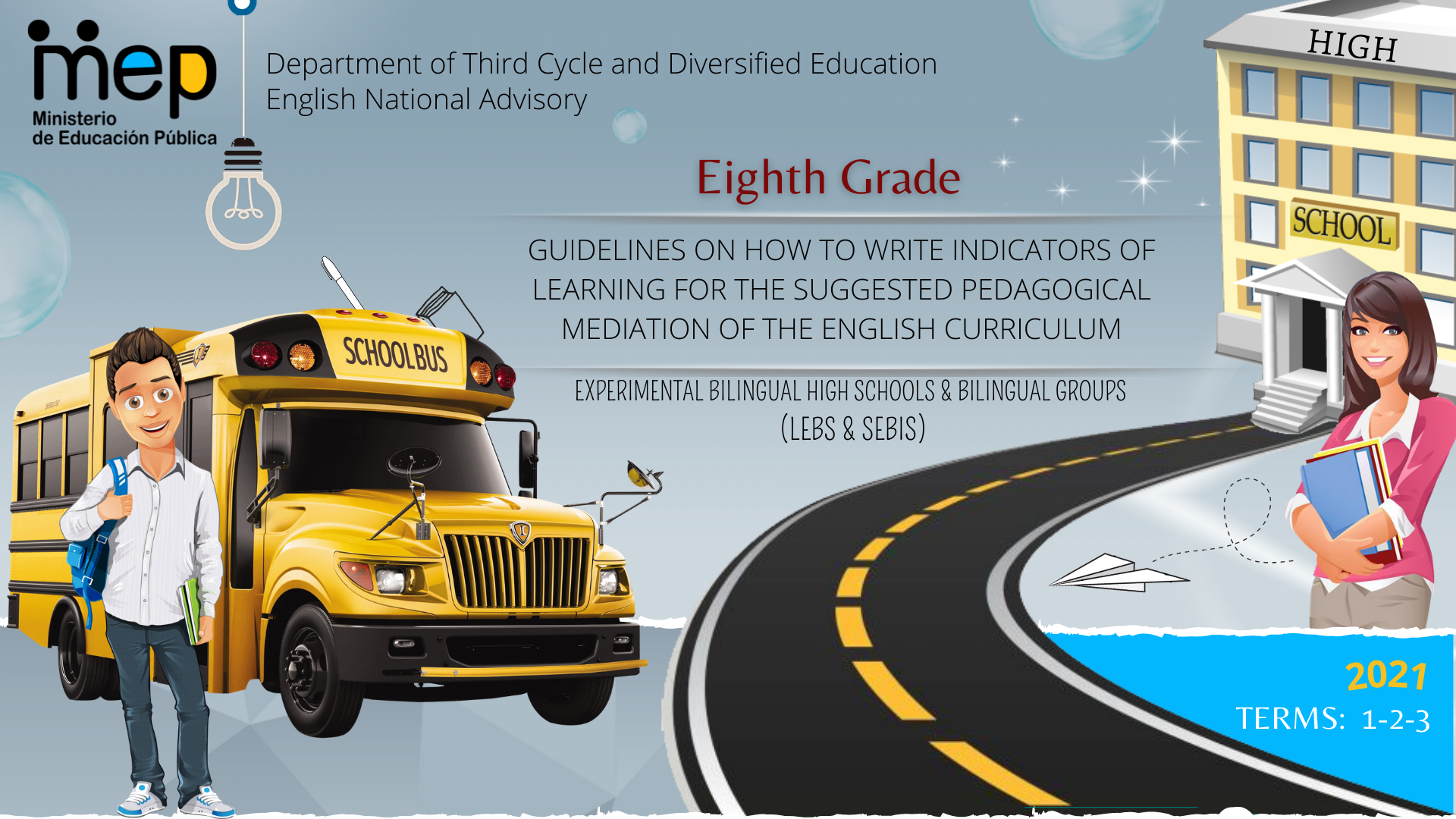 AutoridadesGiselle Cruz Maduro Ministro de Educación PúblicaMelania Brenes Monge Viceministra Académica de EducaciónMaría Alexandra Ulate EspinozaDirectora de la Dirección de Desarrollo CurricularRigoberto Corrales ZúñigaJefe del Departamento de Tercer Ciclo y Educación Diversificada Comisión redactoraMag. Marianella Granados Sirias,Asesora Nacional de Inglés, Departamento de Tercer Ciclo y Educación DiversificadaMag. Alfredo Ortega Cordero, Asesor Nacional de Inglés, Departamento de Tercer Ciclo y Educación DiversificadaMag. Andrea Cruz Badilla Asesora Nacional de Inglés, Departamento de Tercer Ciclo y Educación DiversificadaSandra Araya Acuña Asesora Regional DRE GuápilesMax Arias Asesor Regional  DRE LiberiaLivia Gamboa Cordero Asesora Regional  DRE San Carlos Ezequiel Rojas Gutiérrez Asesor Regional  DRE San José CentralDiana Sanchún Orozco        Asesora Regional  DRE NicoyaMelissa González Castro Asesora Regional  DRE San José Norte Comisión validadora Ivannia Arias Zúñiga. Sección Bilingüe Español-Inglés Liceo de Sinaí  Félix Díaz Castañeda, Sección Bilingüe Español-Inglés Liceo de Nicoya  Karen Pereira Meneses, Liceo de Costa Rica Ana Lucía Ramírez Rodríguez, Liceo de Costa RicaDavid Valerio Sánchez, Liceo de Costa Rica Juliana Sánchez Sánchez, Sección Bilingüe Español-Inglés Liceo San Rafael  Roberto Segnini Cabezas, Sección Bilingüe Español-Inglés Liceo de ColoradoLuis Diego Soto Delgado, Sección Bilingüe Español-Inglés Liceo de Higuito Diseño de portada Noelia González CascanteDirección Regional de Educación Guápiles    Table of ContentsPresentation …………………………………………………………………………………………………………………….….…5Aims of the document ……………………………………………………………………………………………………….….……5Important points to keep in mind when working with the indicators…………………………………………………………..…6Tasks and their relationship with indicators of learning …………………………………………………………………………..7Indicators of Learning ………...............................................................................................................................................98th Grade Indicators of Learning …………………………………………………………………………………….……………11Indicators of Learning Term 1………………………………………………………………………..………………………….....15Indicators of Learning Term 2 ……………………….………………………………………………………………….…….......32Indicators of Learning Term 3 ……………………………………………………………………………………………..………51Sample Rubrics for Self-Study Guides ………………………………………………………….………………………...…...…68Rubrics for Oral & Written Comprehension……………………………………………………………………….….…….…….69Rubrics for and Oral & Written Production………………………………………………………………………………....…….74Sample Rubrics and Performance Scale for Summative Assessment Instruments and the Assessment Promotion Strategy ………………………………………………………………………………………………………………………………75References ……………………………………………………………………………………………………………..……………82PresentationDear teachers:These guidelines intend to provide English teachers of eighth grade with important information on how effectively write indicators and create assessment instruments for their Self-Study Guides (GTA) and the assessment promotion strategy or estrategia de promoción in Spanish. It includes sample rubrics and performance scales for summative and formative assessment in oral and written comprehension and oral and written production.  All the indicators and instruments will help teachers to measure the goals and the three learnings (Learn to Know, Learn to Do, Learn to Be and Live in Community) set in the new English curriculum when designing tasks.  As a result, learners can achieve the expected level of performance in the target language according to the CEFR. We believe that you know your students best and therefore we encourage you to adapt and contextualize what you find here so that it responds to the needs of your learners. Remember to visit the following link https://recursos.mep.go.cr/lebs_y_sebi/:Aims of this document: To give teachers a brief explanation on how to write indicators of learning for planning their Self-Study Guides (GTA in Spanish).To recommend a list of suggested indicators of learning per unit and linguistic competence according to the CEFR levels for Eighth Grade. To offer some sample rubrics for the Self-Study Guides and sample rubrics and Performance Scales for Summative Assessment and Formative Assessment Instruments.   Best,English Secondary National AdvisorsImportant points to keep in mind when working with the indicators.The CEFR defines communication as a social act, where learners are social agents, developing a range of general and specific communicative language competences, moving from learning about the language to learning to communicate in the language in active, spontaneous, and authentic language interaction. Most of the tasks to be accomplished have a meaningful communication objective, for example, solving a problem in a given scenario. The CEFR defines competences as “the sum of knowledge, skills and characteristics that allow a person to perform actions in society.” (p.9). They are comprised of general and specific competences as shown in the following graphic organizer. General competences consist of knowledge, skills, and abilities to learn and existential competence that are not language-specific, but learners use them when performing all kinds of actions including language activities. 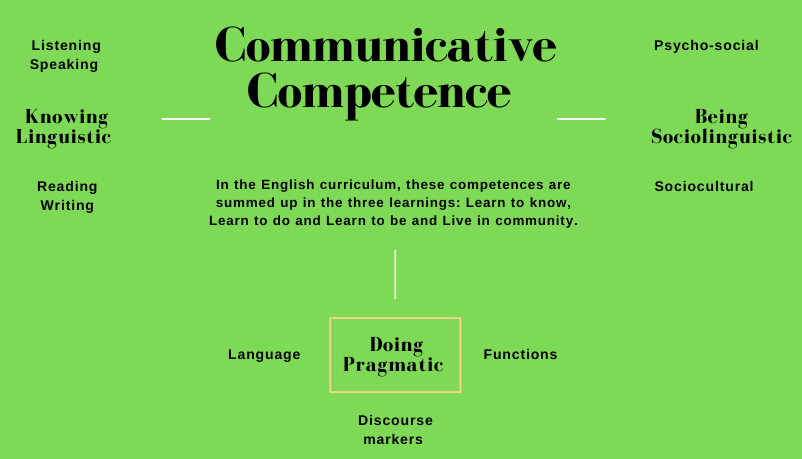 Tasks and their relationship with indicators of learningWhen working with the Action–Oriented Approach (AOA), teachers need to design tasks that reflect the interests, abilities, and learning styles of their students for each linguistic competence or when integrating two of them. These tasks must have a variety of authentic texts and models of language (e.g., music, video clips, stories and news media). In regards to the indicators of learning, they are used to assess the tasks proposed during the pedagogical mediation process. Indicators of learning are strictly related to the task achievement, and they help to provide specific and timely descriptive feedback to students. What is a task?What are the task features?Task Sample Simple Action- Oriented TaskComplex Action- Oriented Task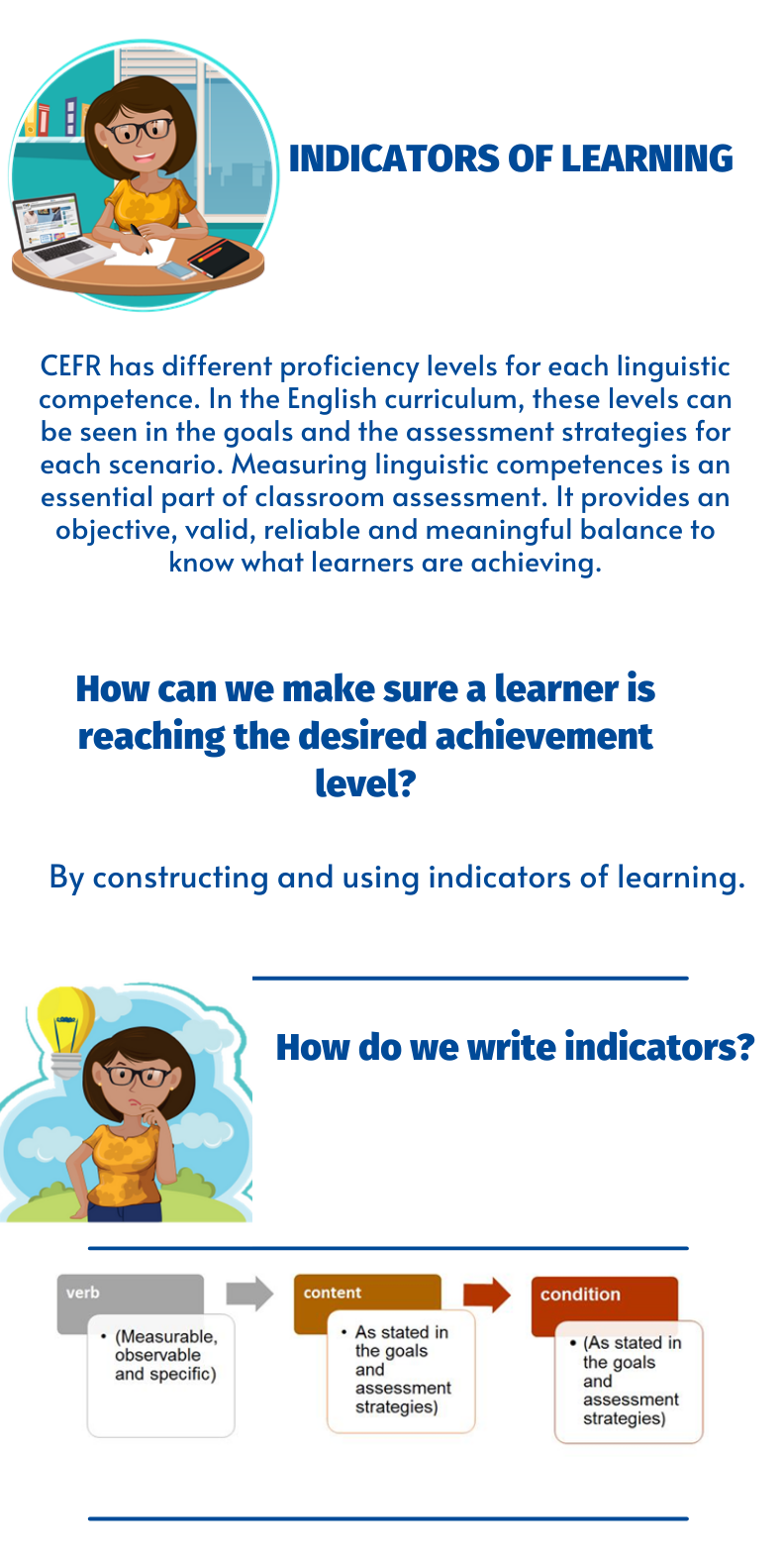 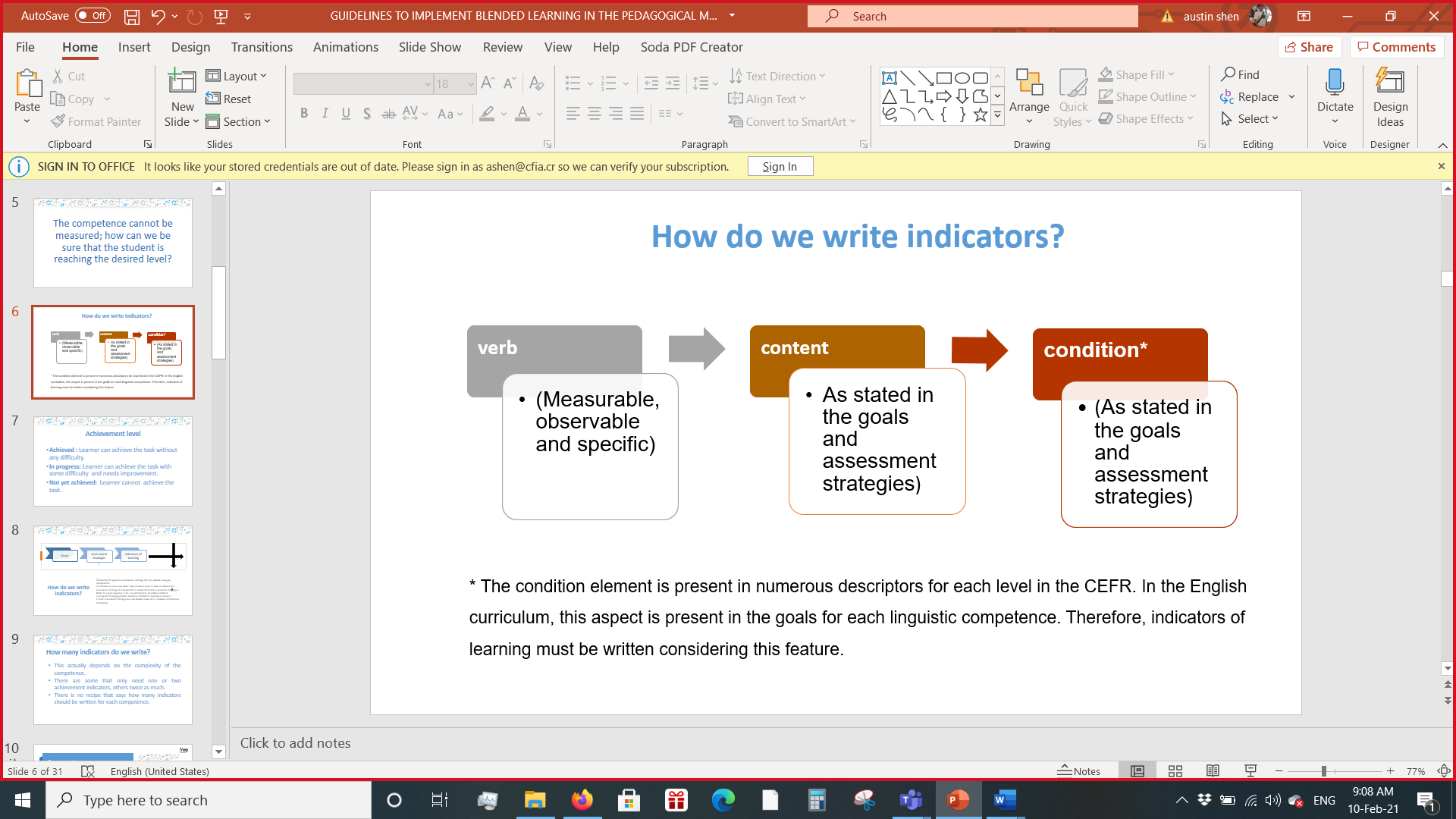 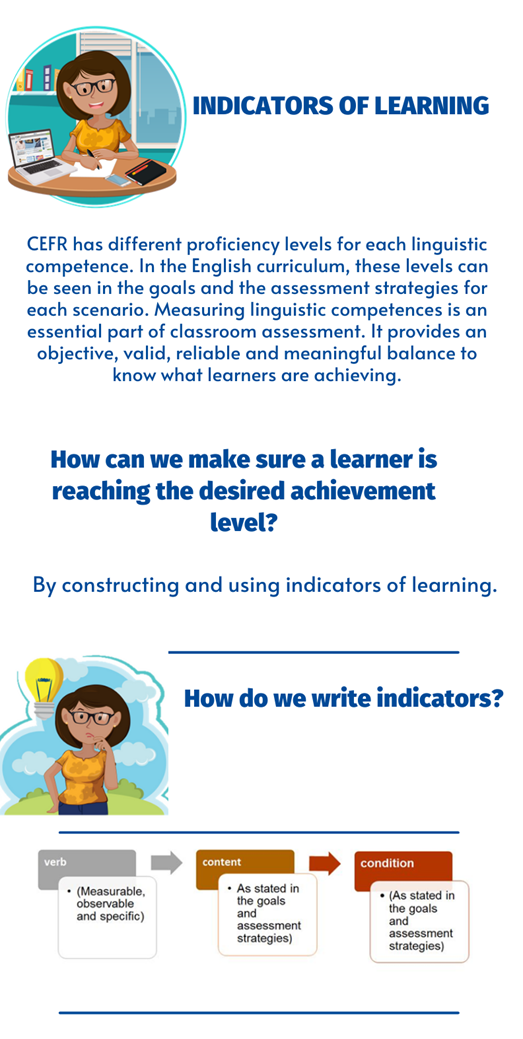 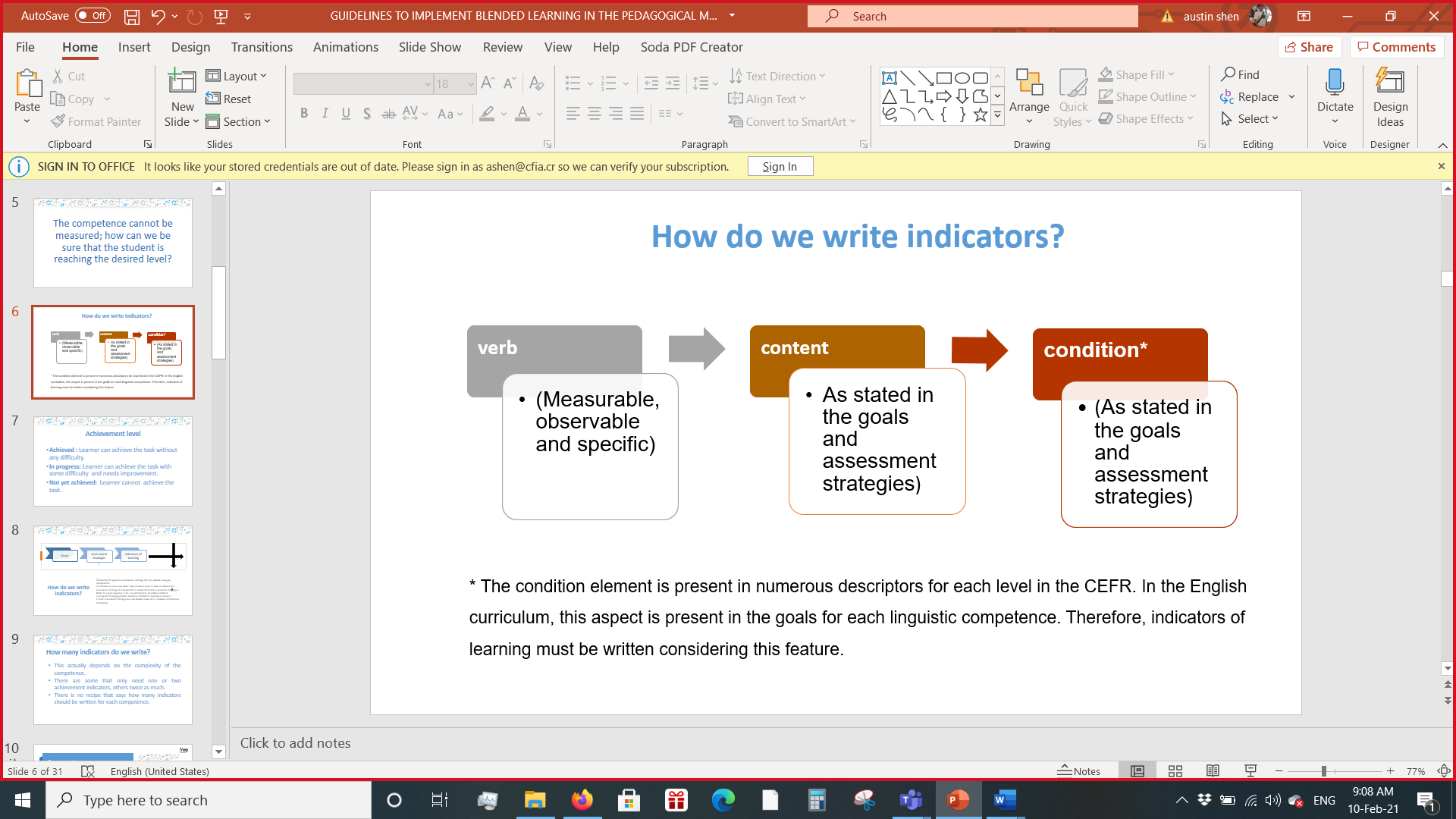 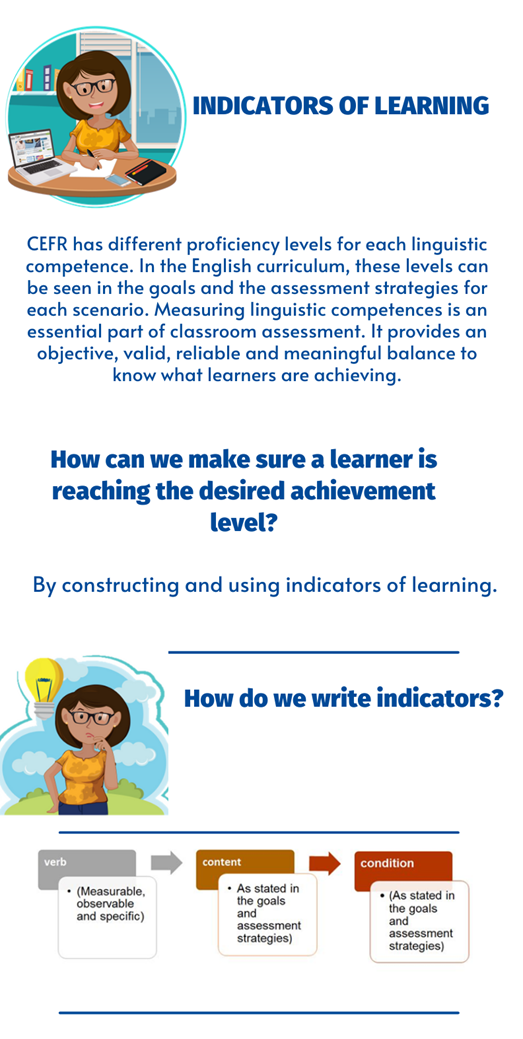 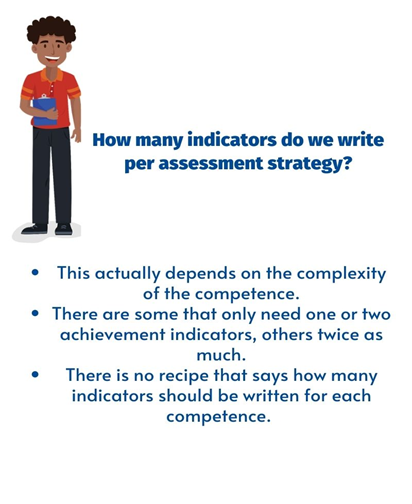 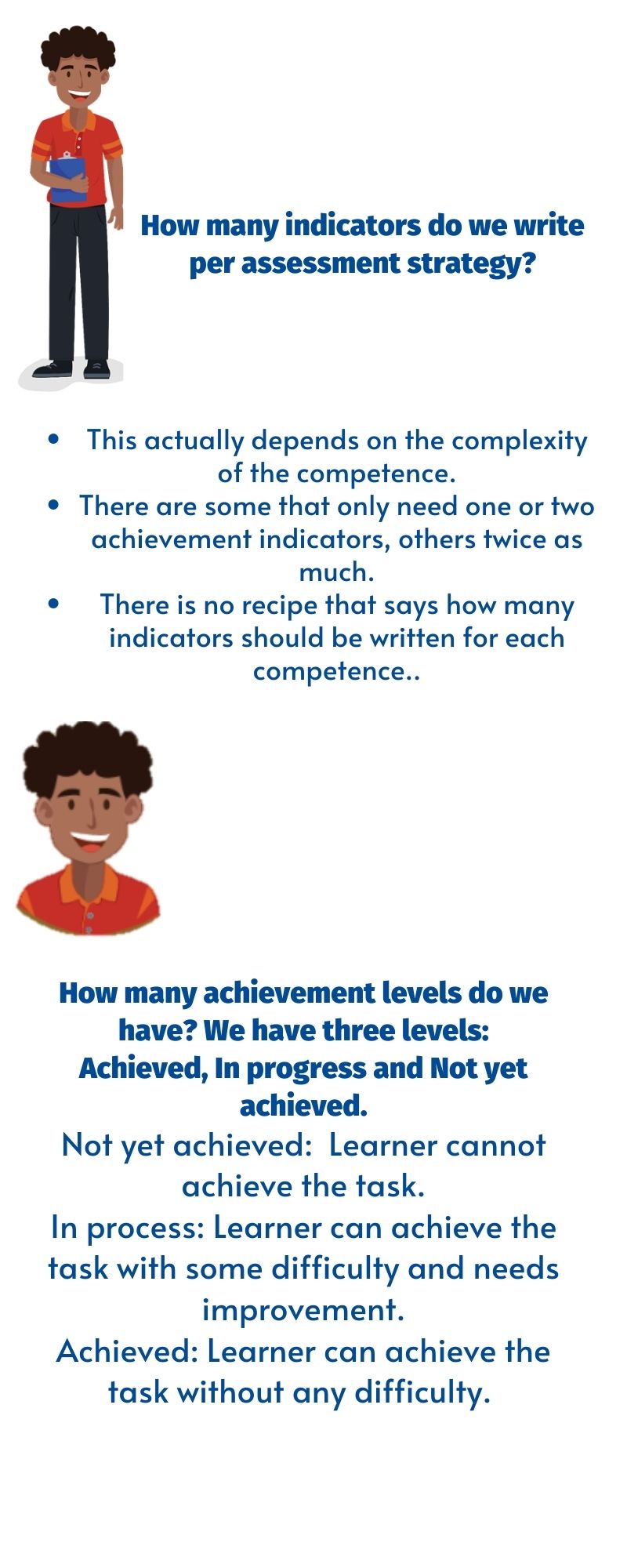 8th Grade Indicators of LearningThe 8th Grade curriculum and the teachers’ guide provide student-can-do descriptors called goals, accompanied by assessment strategies.  These assessment strategies are evidence that a teacher can record to show that students are achieving the unit goals.  As classroom teachers, however, we do not simply assess students´ progress.  We must guide students step by step through activities that enable them to reach their goals.  This document breaks each assessment strategy down into a number of indicators of learning. They are the steps that learners follow to achieve the goals. Indicators of learning have the following characteristics: measurable, observable and specific. 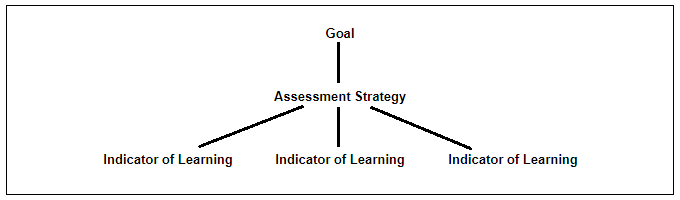 How to use this document:1) Identify the goal and assessment strategy that you will be using. Remember, a goal is a can- do performance descriptor while an assessment strategy provides evidence of learner’s learning outcomes.2) Consider the steps or indicators learners need to follow to achieve each assessment strategy. It is important to clarify that each assessment strategy is linked to a goal. See the example below:3) Find the unit and assessment strategy in this document and consult the list of indicators of learning to check your own work.4) While teaching (Oral Comprehension, Written Comprehension, Oral Production, Written Production), guide students to accomplish each of the indicators of learning along the way to achieving the goals and assessment strategies.  Remember that there should be a connection between the assessment strategies, indicators of learning, and pedagogical mediation for each competence.5) Use indicators of learning throughout each unit to monitor students’ progress and make the corresponding mediation changes if necessary.Important considerations: Indicators of learning are organized by unit, then by assessment strategy.It is important to take into account the corresponding level of difficulty of the assessment strategy when writing the indicators.In some of the indicators proposed, teachers have to include the content of those indicators. To do that, they will complete the idea after the word “about”. For example: “Identifies facts in clearly drafted print materials about leisure activities”.In most of the cases, the indicators of learning for each assessment strategy are arranged in a suggested order for students to perform them appropriately.It is always necessary to use an indicator of learning, such as the one suggested in this document.  As educators, teachers must use their own professional judgement to identify the steps their students most need to take to achieve the learning goals and that is reflected in the pedagogical mediation.During the face- to- face and/or distance pedagogical mediation process, and therefore, at the end of each self-study guide, the teacher will use the indicators of learning to create instruments (rubrics and /or performance scales) to assess students’ achievement level.The mediation activities in the self-study guides must be coherent with the indicators of learning to be included in the corresponding achievement rubric.Remember that the Pre-teaching Stage must not consider indicators of learning. They are strictly related to the suggested mediation sequence for each linguistic competence. Not every step of the suggested mediation in the self-study guides/didactic planning must have indicators, only the ones that are necessary to achieve the corresponding assessment strategy and learning goal for each linguistic competence.Most of the tasks suggested in the teacher‘s guide match the indicators of learning because they follow the mediation proposed for each competence. If you use the tasks proposed in the teacher’s guide for planning your self -study guides, make sure these tasks match with the steps proposed to mediate each competence and consequently the self-assessment section. When revising the activities in the teacher´s guide or any other resource to plan your lessons, consider that you can follow the steps below as suggested by the Institute of Collaborative Learning:  Select the activity and leave it as it isAdapt it or change it somehowReject it. Choose not to use itSupplement it. Enrich the activity with extra material to make it more appropriate.  Propuesta elaborada por: Melissa González Castro, Asesora Regional de Inglés, DRE San José-Norte. Revisado Sandra Araya Acuña, Asesora Regional de Inglés, DRE Guápiles y Marianella Granados Sirias, Alfredo Ortega Cordero, Andrea Cruz Badilla. Asesores Nacionales de Inglés. Departamento de Tercer Ciclo y Educación Diversificada. Dirección de Desarrollo Curricular Propuesta elaborada por: Livia Gamboa, Asesora Regional de Inglés, DRE San Carlos. Revisado por Sandra Araya Acuña, Asesora Regional de Inglés, DRE Guápiles y Marianella Granados Sirias, Alfredo Ortega Cordero, Andrea Cruz Badilla. Asesores Nacionales de Inglés. Departamento de Tercer Ciclo y Educación Diversificada. Dirección de Desarrollo Curricular Propuesta elaborada por: Melissa González Castro, Asesora Regional de Inglés, DRE San José-Norte. Revisado Sandra Araya Acuña, Asesora Regional de Inglés, DRE Guápiles y Marianella Granados Sirias, Alfredo Ortega Cordero, Andrea Cruz Badilla. Asesores Nacionales de Inglés. Departamento de Tercer Ciclo y Educación Diversificada. Dirección de Desarrollo Curricular Propuesta elaborada por: Livia Gamboa, Asesora Regional de Inglés, DRE San Carlos. Revisado Sandra Araya Acuña, Asesora Regional de Inglés, DRE Guápiles y Marianella Granados Sirias, Alfredo Ortega Cordero, Andrea Cruz Badilla. Asesores Nacionales de Inglés. Departamento de Tercer Ciclo y Educación Diversificada. Dirección de Desarrollo Curricular Propuesta elaborada por: Melissa González Castro, Asesora Regional de Inglés, DRE San José-Norte. Revisado Sandra Araya Acuña, Asesora Regional de Inglés, DRE Guápiles y Marianella Granados Sirias, Alfredo Ortega Cordero, Andrea Cruz Badilla. Asesores Nacionales de Inglés. Departamento de Tercer Ciclo y Educación Diversificada. Dirección de Desarrollo Curricular Propuesta elaborada por: Livia Gamboa, Asesora Regional de Inglés, DRE San Carlos. Revisado Sandra Araya Acuña, Asesora Regional de Inglés, DRE Guápiles y Marianella Granados Sirias, Alfredo Ortega Cordero, Andrea Cruz Badilla. Asesores Nacionales de Inglés. Departamento de Tercer Ciclo y Educación Diversificada. Dirección de Desarrollo Curricular 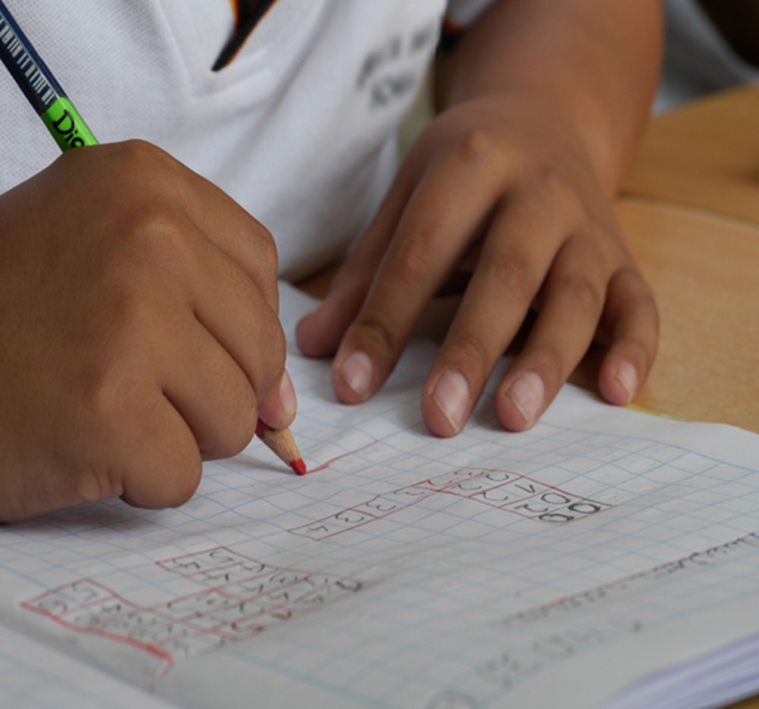 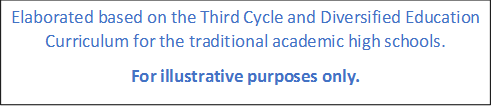 Propuesta elaborada por: Marianella Granados Sirias, Alfredo Ortega Cordero Asesores Nacionales de Inglés. Departamento de Tercer Ciclo y Educación Diversificada. Dirección de Desarrollo Curricular con colaboración de Sandra Araya Acuña, Juan Solano Navarro. Asesores Regionales de Inglés. * Notice that indicators R.4.2.1 and R.4.2.2 are subdivided from R.4.2, same case with R.4.4.1 and R.4.4.2.Propuesta elaborada por: Marianella Granados Sirias, Alfredo Ortega Cordero Asesores Nacionales de Inglés. Departamento de Tercer Ciclo y Educación Diversificada. Dirección de Desarrollo Curricular con colaboración de Sandra Araya Acuña, Juan Solano Navarro. Asesores Regionales de Inglés. * Notice that the assessment strategy, that includes indicators for asking and answering, must be separated subdividing the indicator. Besides, the indicators in green were constructed to measure overall achievement in aspects related to pronunciation, fluency and sociolinguistic appropriateness. They must be present in all instruments related to Spoken Interaction, Spoken production and Written as required.  Propuesta elaborada por: Marianella Granados Sirias, Alfredo Ortega Cordero Asesores Nacionales de Inglés. Departamento de Tercer Ciclo y Educación Diversificada. Dirección de Desarrollo Curricular con colaboración de Sandra Araya Acuña, Juan Solano Navarro. Asesores Regionales de Inglés. * Notice that the assessment strategy, that includes indicators for asking and answering, must be separated subdividing the indicator. Besides, the indicators in green were constructed to measure overall achievement in aspects related to pronunciation, fluency and sociolinguistic appropriateness. They must be present in all instruments related to Spoken Interaction, Spoken production and Written Production as required.  Propuesta elaborada por: Marianella Granados Sirias, Alfredo Ortega Cordero Asesores Nacionales de Inglés. Departamento de Tercer Ciclo y Educación Diversificada. Dirección de Desarrollo Curricular con colaboración de Sandra Araya Acuña, Juan Solano Navarro. Asesores Regionales de Inglés. * The indicators in green were constructed to measure overall achievement in aspects related to pronunciation, fluency and sociolinguistic appropriateness. They must be present in all instruments related to Spoken Interaction, Spoken production and Written Production as required.  Propuesta elaborada por: Marianella Granados Sirias, Alfredo Ortega Cordero Asesores Nacionales de Inglés. Departamento de Tercer Ciclo y Educación Diversificada. Dirección de Desarrollo Curricular con colaboración de Sandra Araya Acuña, Juan Solano Navarro. Asesores Regionales de Inglés. * Notice that Indicator   W2.2.1 comes from Indicator W2.2, and that W2.2.1, W2.2.2, and W2.2.3 are subdivided from Indicator W2.2. The indicators in green were constructed to measure overall achievement in aspects related to pronunciation, fluency and sociolinguistic appropriateness. They must be present in all instruments related to Spoken Interaction, Spoken production and Written Production as required.  Propuesta elaborada por: Marianella Granados Sirias, Alfredo Ortega Cordero Asesores Nacionales de Inglés. Departamento de Tercer Ciclo y Educación Diversificada. Dirección de Desarrollo Curricular con colaboración de Sandra Araya Acuña, Juan Solano Navarro. Asesores Regionales de Inglés.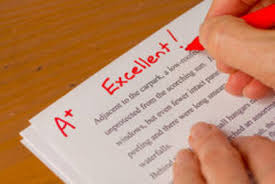 Propuesta elaborada por: Sandra Araya Acuña, Juan Solano Navarro. Asesores Regionales de Inglés y validada  por Marianella Granados Sirias, Alfredo Ortega Cordero Asesores Nacionales de Inglés. Departamento de Tercer Ciclo y Educación Diversificada. Dirección de Desarrollo Curricular.*The indicators related to pronunciation, fluency and sociolinguistic appropriateness were constructed to measure overall achievement. They must be present in all instruments related to Spoken Interaction and Spoken production as required.  Propuesta elaborada por: Marianella Granados Sirias y Alfredo Ortega Cordero. Asesores Nacionales de Inglés. Departamento de Tercer Ciclo y Educación Diversificada. Dirección de Desarrollo Curricular, 2021.References Curriculum Services Canada, A Guide to Reflective Practice for Core French Teachers, The Action-Oriented Approach. Module 3. Ministry of Education and the Government of Canada through the Department of Canadian Heritage.Common European Framework of Reference for Languages: Learning, Teaching, Assessment (2003). Cambridge, U.K.: Press Syndicate of the University of Cambridge.Common European Framework of Reference for Languages: Learning, Teaching, Assessment (2018). Cambridge, U.K.: Press Syndicate of the University of Cambridge.Frade, L.  (2009) Desarrollo de Competencias en Educación. Inteligencia Educativa. 2 edición (295-402)   Ministerio de Educación Pública (2021).  Lineamientos técnicos para el proceso de evaluación, curso lectivo 2021. San José, Costa Rica: MEP.Ministerio de Educación Pública (2021).  Mediación Pedagógica para la Educación Combinada, curso lectivo 2021. San José, Costa Rica: MEP.Ministerio de Educación Pública (2016). Programa de Estudio de Inglés Tercer Ciclo y Educación Diversificada Académico. San José, Costa Rica: MEP.Ministerio de Educación Pública (2017). Programa de Estudio de Inglés Plan de Estudios Liceo Bilingüe Secciones Bilingües español –Inglés Tercer Ciclo.  San José, Costa Rica: MEP.Ministerio de Educación Pública (2020). Programa de Estudio de Inglés Plan de Estudios Liceo Bilingüe Secciones Bilingües español –Inglés Educación Diversificada.  San José, Costa Rica: MEP.https://www.orientacionandujar.es/2016/11/06/taxonomia-robert-marzano-verbos-recomendados-indicadores-niveles-cognitivos/Task featuresTask featuresTask featuresSimple(Looking for special events in town) Complex(Planning a weekend with friends)Authentic situationsIndividually  and /or peersWhen will this task happen in real life?What is the task purpose?What will be accomplished?Authentic situationAuthentic situationAuthentic situationAssessment StrategyWhen would this task occur in real life?What is the task purpose? What will be accomplished?SI.1. asks and tells others his/her desires about shopping prices, size and where to get things. Buying things at a convenience store.Good morning! Can you help me? Where can I get a bottle of water?Authentic situationAuthentic situationAuthentic situationAssessment StrategyWhen would this task occur in real life?What is the task purpose? What will be accomplished?SI.1. asks and tells others his/her desires about shopping prices, size and where to get things. Buying things at a convenience store.You are driving to Liberia city for a family vacation, and you stop for gas on the way. Go into a convenience store and buy supplies for the journey. Ask the sales assistant for help finding these items. Discuss price, quantity, payment options. GoalAssessment StrategyIndicators of LearningL.2. Understand classroom language.L.2. discriminates classroom language within oral utterances.L2.1 Gets the gist of short conversations related to classroom language.L2.2 Distinguish basic classroom expressions related to classroom language, from aural/oral stimulus.Level: 8th     Term: 1CEFR Band: A2.2Scenario: Having a say!Oral Comprehension & Oral Production Level: 8th     Term: 1CEFR Band: A2.2Scenario: Having a say!Oral Comprehension & Oral Production Level: 8th     Term: 1CEFR Band: A2.2Scenario: Having a say!Oral Comprehension & Oral Production Assessment Strategies Indicators of LearningIndicators of LearningL.1. identifies message enough to manage simple, routine exchanges. L.1.1Gets main ideas from different audio texts.L.1. identifies message enough to manage simple, routine exchanges. L.1.2Identifies specific words or phrases in simple, routine exchanges.L.1. identifies message enough to manage simple, routine exchanges. L.1.3Identifies supporting details different audio texts.L.2. identifies familiar topic of discussion.L.2.1Identifies the topic from different audio texts.L.2. identifies familiar topic of discussion.L.2.1Identifies key words that are related to the topic.L.3. recognizes phrases and expressions related to meeting concrete needs in everyday life. L.3.1Gets the gist of an aural/oral stimulus.L.3. recognizes phrases and expressions related to meeting concrete needs in everyday life. L.3.2Gets meaning from specific phrases and expressions related to meeting concrete needs in everyday life.L.3. recognizes phrases and expressions related to meeting concrete needs in everyday life. L.3.3Identifies key words related to meeting concrete needs in everyday life.L.3. recognizes phrases and expressions related to meeting concrete needs in everyday life. L.3.4Recognizes specific phrases and expressions related to meeting concrete needs in everyday life in different audio texts.L.4. recognizes clear, standard speech on familiar matters. L.4.1Recognizes main points and ideas from clear, standard speech in audios, videos or read-alouds.L.4. recognizes clear, standard speech on familiar matters. L.4.2 Identifies key words, phrases and expressions in clear, standard speech on familiar matters.L.4. recognizes clear, standard speech on familiar matters. L.4.3Recognizes specific information in clear, standard speech on familiar matters.L.5. recognizes specifics and styles, incidents, lifestyles and healthy habits. L.5.1Identifies the topic of an aural/oral stimulus.L.5. recognizes specifics and styles, incidents, lifestyles and healthy habits. L.5.2Gets main points from an oral stimulus related to incidents, lifestyles and healthy habits.L.5. recognizes specifics and styles, incidents, lifestyles and healthy habits. L.5.3Gets specific information from an oral stimulus related to specifics and styles, incidents, lifestyles and healthy habits.L.5. recognizes specifics and styles, incidents, lifestyles and healthy habits. L.5.4 Relates familiar words and very basic phrases concerning specifics and styles, incidents, lifestyles and healthy habits.L.5. recognizes specifics and styles, incidents, lifestyles and healthy habits. L.5.5Recognizes specifics and styles, incidents, lifestyles and healthy habits.L.6. compares and contrasts information. L.6.1Gets main ideas from information given in audios, videos or read-alouds.L.6. compares and contrasts information. L.6.2Identifies similarities among details given in a specific context. L.6. compares and contrasts information. L.6.3Identifies differences among details given in a specific context.L.6. compares and contrasts information. L.6.4Compares information given in an aural/oral stimulus using graphic organizers.L.6. compares and contrasts information. L.6.5Contrasts information given in an aural/oral stimulus using graphic organizers.L.7. interprets information from routine exchanges, short descriptions and narratives, anecdotes, the main points of view in short conversations in recorded passages about past experiences. L.7.1Makes predictions by looking at pictures before listening to an audio.L.7. interprets information from routine exchanges, short descriptions and narratives, anecdotes, the main points of view in short conversations in recorded passages about past experiences. L.7.2Gets main ideas from audios related to routine exchanges, short descriptions and narratives, anecdotes, the main points of view in short conversations in recorded passages about past experiences.L.7. interprets information from routine exchanges, short descriptions and narratives, anecdotes, the main points of view in short conversations in recorded passages about past experiences. L.7.3Gets supporting ideas and specific details from audios related to routine exchanges, short descriptions and narratives, anecdotes, the main points of view in short conversations in recorded passages about past experiences.L.7. interprets information from routine exchanges, short descriptions and narratives, anecdotes, the main points of view in short conversations in recorded passages about past experiences. L.7.4Identifies author’s argument from audios related to routine exchanges, short descriptions and narratives, anecdotes, the main points of view in short conversations in recorded passages about past experiences.L.7. interprets information from routine exchanges, short descriptions and narratives, anecdotes, the main points of view in short conversations in recorded passages about past experiences. L.7.5Organizes information in a hierarchy (themes, main ideas, supporting ideas, and supporting details) using mapping, webbing or charting.L.7. interprets information from routine exchanges, short descriptions and narratives, anecdotes, the main points of view in short conversations in recorded passages about past experiences. L.7.6Recalls what was said in audios related to routine exchanges, short descriptions and narratives, anecdotes, the main points of view in short conversations in recorded passages about past experiences.L.7. interprets information from routine exchanges, short descriptions and narratives, anecdotes, the main points of view in short conversations in recorded passages about past experiences. L.7.7Interprets most of what was said in audios related routine exchanges, short descriptions and narratives, anecdotes, the main points of view in short conversations in recorded passages about past experiences using key ideas from the visualization- map.L.8. makes inferences on situations or information based on audios/videos’ input.L.8.1Gets the gist of audios/videos’ input.L.8. makes inferences on situations or information based on audios/videos’ input.L.8.2Identifies facts on situations or information based on audios/videos’ input.L.8. makes inferences on situations or information based on audios/videos’ input.L.8.3Deduces information from evidences found on situations or information based on audios/videos’ input.SI.1. interacts in very short social exchanges. SI.1.1Plans the language and content to interact in very short social exchanges.SI.1. interacts in very short social exchanges. SI.1.2Makes sentences using vocabulary, phrases or expressions to interact in very short social exchanges.SI.1. interacts in very short social exchanges. SI.1.3Expresses ideas to interact in very short social exchanges.SI.1. interacts in very short social exchanges. SI.1.4Replies to others using specific phrases and expressions to interact in very short social exchanges.SI.2. interacts in routine tasks requiring simple and direct exchange of information about own life, dreams.SI.2.1Plans the language and content to express ideas about own life and dreams.SI.2. interacts in routine tasks requiring simple and direct exchange of information about own life, dreams.SI.2.2Makes complete sentences about own life and dreams.SI.2. interacts in routine tasks requiring simple and direct exchange of information about own life, dreams.SI.2.3Expresses ideas using phrases in simple and directexchange of information about own life, dreams.SI.2. interacts in routine tasks requiring simple and direct exchange of information about own life, dreams.SI.2.4Replies to others using specific phrases and expressions in simple and direct exchange of information about own life, dreams.SI.3. answers simple questions using individual words, expressions, or short sentences about childhood experiences and healthy habits. SI.3.1Brainstorms words, expressions or phrases  related to  childhood experiences and healthy habitsSI.3. answers simple questions using individual words, expressions, or short sentences about childhood experiences and healthy habits. SI.3.2Makes lists of expressions, phrases and single words used to answer simple questions about childhood experiences and healthy habits.SI.3. answers simple questions using individual words, expressions, or short sentences about childhood experiences and healthy habits. SI.3.3Answers simple questions using individual words, expressions, or short sentences about childhood experiences and healthy habits.SI.4. asks for and give opinions, agrees and disagrees in a simple way about topics such as personal experiences, lifestyle and healthy habits. SI.4.1Plans a set of expressions, phrases and single words used to  asks for and give opinions, agree and disagree in a simple way about topics such as personal experiences, lifestyle and healthy habitsSI.4. asks for and give opinions, agrees and disagrees in a simple way about topics such as personal experiences, lifestyle and healthy habits. SI.4.2Makes sentences to ask for and give opinions, agree and disagree in a simple way about topics such as personal experiences, lifestyle and healthy habits.SI.4. asks for and give opinions, agrees and disagrees in a simple way about topics such as personal experiences, lifestyle and healthy habits. SI.4.3Asks for opinions in topics such as personal experiences, lifestyle and healthy habits.SI.4. asks for and give opinions, agrees and disagrees in a simple way about topics such as personal experiences, lifestyle and healthy habits. SI.4.4Gives opinions in topics such as personal experiences, lifestyle and healthy habits.SI.4. asks for and give opinions, agrees and disagrees in a simple way about topics such as personal experiences, lifestyle and healthy habits. SI.4.5Uses phrases and expressions to agree in a simple way about topics such as personal experiences, lifestyle and healthy habits. SI.4. asks for and give opinions, agrees and disagrees in a simple way about topics such as personal experiences, lifestyle and healthy habits. SI.4.6Uses phrases and expressions to disagree in a simple way about topics such as personal experiences, lifestyle and healthy habits. SI.5. interacts in short telephone conversations with someone known in order to exchange e.g. news, tell about experiences, accidents, healthy habits, using learned phrases, questions, and responses. SI.5.1Plans a set of learned phrases, questions, and responses used to interact in short telephone conversations with someone known in order to exchange e.g. news, tell about experiences, accidents, healthy habits.SI.5. interacts in short telephone conversations with someone known in order to exchange e.g. news, tell about experiences, accidents, healthy habits, using learned phrases, questions, and responses. SI.5.2Makes a lists of learned phrases, questions, and responses used to interact in short telephone conversations with someone known in order to exchange e.g. news, tell about experiences, accidents, healthy habits.SI.5. interacts in short telephone conversations with someone known in order to exchange e.g. news, tell about experiences, accidents, healthy habits, using learned phrases, questions, and responses. SI.5.3Asks questions over the phone to family or friends about news, experiences, accidents or healthy habits.SI.5. interacts in short telephone conversations with someone known in order to exchange e.g. news, tell about experiences, accidents, healthy habits, using learned phrases, questions, and responses. SI.5.4Answers questions over the phone to family or friends about news, experiences, accidents or healthy habits.SI.6. provides basic information about past experiences, entertainment, lifestyle and healthy habits. SI.6.1Selects the language and content to provide basic information about past experiences, entertainment, lifestyle and healthy habits.SI.6. provides basic information about past experiences, entertainment, lifestyle and healthy habits. SI.6.2Organizes information to narrate a past experience in graphic organizers, outlines or timelines. SI.6. provides basic information about past experiences, entertainment, lifestyle and healthy habits. SI.6.3Provides basic information about past experiences.SI.6. provides basic information about past experiences, entertainment, lifestyle and healthy habits. SI.6.4Provides basic information about entertainment.SI.6. provides basic information about past experiences, entertainment, lifestyle and healthy habits. SI.6.5Provides basic information about lifestyle and healthy habits.SI.7. describes past events, dreams, hopes, ambitions and study experiences. SI.7.1Selects the language, content and visuals to describe past events, dreams, hopes, ambitions and study experiences.SI.7. describes past events, dreams, hopes, ambitions and study experiences. SI.7.2Make sentences to describe past events, dreams, hopes, ambitions and study experiences.SI.7. describes past events, dreams, hopes, ambitions and study experiences. SI.7.3Describes past events.SI.7. describes past events, dreams, hopes, ambitions and study experiences. SI.7.4Describes dreams, hopes and ambitions.SI.7. describes past events, dreams, hopes, ambitions and study experiences. SI.7.5Describes study experiences.SI.8 describes personality, emotions, and feelings and inquires as to how others feel. SI.8.1Selects the language, content and visuals to describe personality, emotions, and feelings and to inquire as to how others feel.SI.8 describes personality, emotions, and feelings and inquires as to how others feel. SI.8.2Makes sentences to describe personality, emotions, and feelings and to inquire as to how others feel.SI.8 describes personality, emotions, and feelings and inquires as to how others feel. SI.8.3 Describes his/her personality, emotions, and feelings.SI.8 describes personality, emotions, and feelings and inquires as to how others feel. SI.8.4Inquires others’ emotions and feelings.SP.1. talks about familiar experiences and past events, places, using simple vocabulary and language constructions. SP.1.1Selects simple vocabulary and language constructions to talk about familiar experiences and past events and places.SP.1. talks about familiar experiences and past events, places, using simple vocabulary and language constructions. SP.1.2Makes complete sentences about familiar experiences and past events and places.SP.1. talks about familiar experiences and past events, places, using simple vocabulary and language constructions. SP.1.3Talks about familiar experiences and past events using simple vocabulary and language constructions.SP.1. talks about familiar experiences and past events, places, using simple vocabulary and language constructions. SP.1.4Talks about familiar places using simple vocabulary and language constructions.SP.2. describes, in simple terms, sentences, his/her own past experiences, events, lifestyles and healthy habits using a series of phrases. SP.2.1Brainstorms phrases or vocabulary used to describe his/her own past experiences, events, lifestyles and healthy habits.SP.2. describes, in simple terms, sentences, his/her own past experiences, events, lifestyles and healthy habits using a series of phrases. SP.2.2Makes complete sentences with the appropriate linkers or connecting words to give a well-organized presentation about his/her own past experiences, events, lifestyles and healthy habits.SP.2. describes, in simple terms, sentences, his/her own past experiences, events, lifestyles and healthy habits using a series of phrases. SP.2.3 Describes his/her own past experiences and events using a series of phrases.SP.2. describes, in simple terms, sentences, his/her own past experiences, events, lifestyles and healthy habits using a series of phrases. SP.2.4Describes his/her own lifestyles and healthy habits using a series of phrases.SP.3. describes places, routines, plans, arrangements, past activities, last weekend or last holiday and experiences using simple vocabulary and language structures. SP.3.1Selects simple vocabulary, language structures and visuals to give a presentation about places, routines, plans, arrangements, past activities, last weekend or last holiday and experiences.SP.3. describes places, routines, plans, arrangements, past activities, last weekend or last holiday and experiences using simple vocabulary and language structures. SP.3.2Makes sentences with the information and the appropriate linkers or connecting words to give a well-organized presentation about places, routines, plans, arrangements, past activities, last weekend or last holiday and experiences.SP.3. describes places, routines, plans, arrangements, past activities, last weekend or last holiday and experiences using simple vocabulary and language structures. SP.3.3Describes places using simple vocabulary and language structures.SP.3. describes places, routines, plans, arrangements, past activities, last weekend or last holiday and experiences using simple vocabulary and language structures. SP.3.4Describes routines using simple vocabulary and language structures.SP.3. describes places, routines, plans, arrangements, past activities, last weekend or last holiday and experiences using simple vocabulary and language structures. SP.3.5Describes plans and arrangements using simple vocabulary and language structures.SP.3. describes places, routines, plans, arrangements, past activities, last weekend or last holiday and experiences using simple vocabulary and language structures. SP.3.6Describes past activities and experiences (last weekend or last holiday) using simple vocabulary and language structures.SP.4. describes a past experience, special event, lifestyle and healthy habit, providing reasons for his/her opinion. SP.4.1Selects the language, content and visuals to describe a past experience, special event, lifestyle and healthy habit, providing reasons for his/her opinion.SP.4. describes a past experience, special event, lifestyle and healthy habit, providing reasons for his/her opinion. SP.4.2Makes sentences with the information and with the appropriate linkers or connecting words to give a well-organized presentation about a past experience, special event, lifestyle and healthy habit.SP.4. describes a past experience, special event, lifestyle and healthy habit, providing reasons for his/her opinion. SP.4.3Describes a past experience providing reasons for his/her opinion.SP.4. describes a past experience, special event, lifestyle and healthy habit, providing reasons for his/her opinion. SP.4.4Describes a special event providing reasons for his/her opinion.SP.4. describes a past experience, special event, lifestyle and healthy habit, providing reasons for his/her opinion. SP.4.4Describes his/her lifestyle and healthy habit providing reasons for his/her opinion.SP.5. summarizes simple stories that have been expressed in a simple sequence of past events. SP.5.1Selects the appropriate information to summarize simple stories that have been expressed in a simple sequence of past events.SP.5. summarizes simple stories that have been expressed in a simple sequence of past events. SP.5.2Organizes information and ideas to sequence events or actions in graphic organizers, timelines or outlines by placing them in some sort of order.SP.5. summarizes simple stories that have been expressed in a simple sequence of past events. SP.5.3Summarizes simple stories   that have been expressed in a simple sequence of past events using the information from the graphic organizers, timelines or outlines. Level: 8th     Term: 1CEFR Band: A2.2Scenario: Having a say!Written Comprehension & Written Production Level: 8th     Term: 1CEFR Band: A2.2Scenario: Having a say!Written Comprehension & Written Production Level: 8th     Term: 1CEFR Band: A2.2Scenario: Having a say!Written Comprehension & Written Production Level: 8th     Term: 1CEFR Band: A2.2Scenario: Having a say!Written Comprehension & Written Production Level: 8th     Term: 1CEFR Band: A2.2Scenario: Having a say!Written Comprehension & Written Production Assessment Strategies Assessment Strategies Assessment Strategies Indicators of LearningIndicators of LearningR.1. recognizes sequence details, main idea and the gist of short simple texts in print and/or electronic articles and ads in age-appropriate magazines on familiar topics.R.1. recognizes sequence details, main idea and the gist of short simple texts in print and/or electronic articles and ads in age-appropriate magazines on familiar topics.R.1. recognizes sequence details, main idea and the gist of short simple texts in print and/or electronic articles and ads in age-appropriate magazines on familiar topics.R.1.1Gets the gist of short simple texts in print and/or electronic articles and ads in age-appropriate magazines on familiar topics.R.1. recognizes sequence details, main idea and the gist of short simple texts in print and/or electronic articles and ads in age-appropriate magazines on familiar topics.R.1. recognizes sequence details, main idea and the gist of short simple texts in print and/or electronic articles and ads in age-appropriate magazines on familiar topics.R.1. recognizes sequence details, main idea and the gist of short simple texts in print and/or electronic articles and ads in age-appropriate magazines on familiar topics.R.1.2Recognizes the main idea of short simple texts on familiar topics in print and/or electronic articles and ads in age-appropriate magazines.R.1. recognizes sequence details, main idea and the gist of short simple texts in print and/or electronic articles and ads in age-appropriate magazines on familiar topics.R.1. recognizes sequence details, main idea and the gist of short simple texts in print and/or electronic articles and ads in age-appropriate magazines on familiar topics.R.1. recognizes sequence details, main idea and the gist of short simple texts in print and/or electronic articles and ads in age-appropriate magazines on familiar topics.R.1.3Identifies key words that denote sequence.R.1. recognizes sequence details, main idea and the gist of short simple texts in print and/or electronic articles and ads in age-appropriate magazines on familiar topics.R.1. recognizes sequence details, main idea and the gist of short simple texts in print and/or electronic articles and ads in age-appropriate magazines on familiar topics.R.1. recognizes sequence details, main idea and the gist of short simple texts in print and/or electronic articles and ads in age-appropriate magazines on familiar topics.R.1.4Recognizes sequence details in print and/or electronic articles and ads in age-appropriate magazines on familiar topics.R.2. recognizes short, simple personal letters and texts about familiar topics. R.2. recognizes short, simple personal letters and texts about familiar topics. R.2. recognizes short, simple personal letters and texts about familiar topics. R.2.1Gets the main idea of short, simple personal letters and texts about familiar topics.R.2. recognizes short, simple personal letters and texts about familiar topics. R.2. recognizes short, simple personal letters and texts about familiar topics. R.2. recognizes short, simple personal letters and texts about familiar topics. R.2.2Identifies key words or phrases in short simple personal letters and texts about familiar topics.R.2. recognizes short, simple personal letters and texts about familiar topics. R.2. recognizes short, simple personal letters and texts about familiar topics. R.2. recognizes short, simple personal letters and texts about familiar topics. R.2.3Recognizes specific information in short simple personal letters and texts about familiar topics.R.3. recognizes previously encountered parts of words, prefixes, and suffixes. R.3. recognizes previously encountered parts of words, prefixes, and suffixes. R.3. recognizes previously encountered parts of words, prefixes, and suffixes. R.3.1Gets the gist of texts that contain parts of words, prefixes and suffixes.R.3. recognizes previously encountered parts of words, prefixes, and suffixes. R.3. recognizes previously encountered parts of words, prefixes, and suffixes. R.3. recognizes previously encountered parts of words, prefixes, and suffixes. R.3.2Identifies parts of words.R.3. recognizes previously encountered parts of words, prefixes, and suffixes. R.3. recognizes previously encountered parts of words, prefixes, and suffixes. R.3. recognizes previously encountered parts of words, prefixes, and suffixes. R.3.3Identifies prefixes.R.3. recognizes previously encountered parts of words, prefixes, and suffixes. R.3. recognizes previously encountered parts of words, prefixes, and suffixes. R.3. recognizes previously encountered parts of words, prefixes, and suffixes. R.3.4Identifies suffixes.R.3. recognizes previously encountered parts of words, prefixes, and suffixes. R.3. recognizes previously encountered parts of words, prefixes, and suffixes. R.3. recognizes previously encountered parts of words, prefixes, and suffixes. R.3.4Recognizes previously encountered parts of words, prefixes, and suffixes.R.4. makes predictions using prior knowledge, contextual and typographical /picture clues, titles, labels, headings, headlines, pictures, illustrations, visuals, key words and sequence of events. R.4. makes predictions using prior knowledge, contextual and typographical /picture clues, titles, labels, headings, headlines, pictures, illustrations, visuals, key words and sequence of events. R.4. makes predictions using prior knowledge, contextual and typographical /picture clues, titles, labels, headings, headlines, pictures, illustrations, visuals, key words and sequence of events. R.4.1Gets the gist of messages to make predictions using prior knowledge, contextual and typographical/picture clues, titles, labels, headings, headlines, pictures, illustrations, visuals, key words and sequence of events.R.4. makes predictions using prior knowledge, contextual and typographical /picture clues, titles, labels, headings, headlines, pictures, illustrations, visuals, key words and sequence of events. R.4. makes predictions using prior knowledge, contextual and typographical /picture clues, titles, labels, headings, headlines, pictures, illustrations, visuals, key words and sequence of events. R.4. makes predictions using prior knowledge, contextual and typographical /picture clues, titles, labels, headings, headlines, pictures, illustrations, visuals, key words and sequence of events. R.4.2Gets specific details in messages to make predictions using prior knowledge, contextual and typographical/picture clues, titles, labels, headings, headlines, pictures, illustrations, visuals, key words and sequence of events.R.4. makes predictions using prior knowledge, contextual and typographical /picture clues, titles, labels, headings, headlines, pictures, illustrations, visuals, key words and sequence of events. R.4. makes predictions using prior knowledge, contextual and typographical /picture clues, titles, labels, headings, headlines, pictures, illustrations, visuals, key words and sequence of events. R.4. makes predictions using prior knowledge, contextual and typographical /picture clues, titles, labels, headings, headlines, pictures, illustrations, visuals, key words and sequence of events. R.4.3 Makes predictions using prior knowledge, contextual and typographical/picture clues, titles, labels, headings, headlines, pictures, illustrations, visuals, key words and sequence of events.R.5. compares and contrasts information. R.5. compares and contrasts information. R.5. compares and contrasts information. R.5.1Gets main ideas from information given in texts.R.5. compares and contrasts information. R.5. compares and contrasts information. R.5. compares and contrasts information. R.5.2Identifies similarities among details given in texts. R.5. compares and contrasts information. R.5. compares and contrasts information. R.5. compares and contrasts information. R.5.3Identifies differences among details given in texts.R.5. compares and contrasts information. R.5. compares and contrasts information. R.5. compares and contrasts information. R.5.4Compares information given in texts using graphic organizers.R.5. compares and contrasts information. R.5. compares and contrasts information. R.5. compares and contrasts information. R.5.5Contrasts information given in texts using graphic organizers.R.6. distinguishes relevant section of textbook or other information source supported by some illustrations and the use of a bilingual dictionary if needed. R.6. distinguishes relevant section of textbook or other information source supported by some illustrations and the use of a bilingual dictionary if needed. R.6. distinguishes relevant section of textbook or other information source supported by some illustrations and the use of a bilingual dictionary if needed. R.6.1Identifies the topic in relevant section of textbook or other information source supported by some illustrations and the use of a bilingual dictionary if needed.R.6. distinguishes relevant section of textbook or other information source supported by some illustrations and the use of a bilingual dictionary if needed. R.6. distinguishes relevant section of textbook or other information source supported by some illustrations and the use of a bilingual dictionary if needed. R.6. distinguishes relevant section of textbook or other information source supported by some illustrations and the use of a bilingual dictionary if needed. R.6.2Identifies main ideas in relevant section of textbook or other information source supported by some illustrations and the use of a bilingual dictionary if needed.R.6. distinguishes relevant section of textbook or other information source supported by some illustrations and the use of a bilingual dictionary if needed. R.6. distinguishes relevant section of textbook or other information source supported by some illustrations and the use of a bilingual dictionary if needed. R.6. distinguishes relevant section of textbook or other information source supported by some illustrations and the use of a bilingual dictionary if needed. R.6.3Extracts specific details in relevant section of textbook or other information source supported by some illustrations and the use of a bilingual dictionary if needed.R.6. distinguishes relevant section of textbook or other information source supported by some illustrations and the use of a bilingual dictionary if needed. R.6. distinguishes relevant section of textbook or other information source supported by some illustrations and the use of a bilingual dictionary if needed. R.6. distinguishes relevant section of textbook or other information source supported by some illustrations and the use of a bilingual dictionary if needed. R.6.4Distinguishes main ideas from supporting details in relevant section of textbook or other information source supported by some illustrations and the use of a bilingual dictionary if needed.R.7. identifies English Language sounds. R.7. identifies English Language sounds. R.7. identifies English Language sounds. R.7.1Recognizes sounds in words.R.7. identifies English Language sounds. R.7. identifies English Language sounds. R.7. identifies English Language sounds. R.7.2Articulates the sounds.R.7. identifies English Language sounds. R.7. identifies English Language sounds. R.7. identifies English Language sounds. R.7.3Produces sentences in an oral or written form.R.8. extracts important and specific information especially relating to facts on books and other age-appropriate texts in newspaper or magazine articlesR.8. extracts important and specific information especially relating to facts on books and other age-appropriate texts in newspaper or magazine articlesR.8. extracts important and specific information especially relating to facts on books and other age-appropriate texts in newspaper or magazine articlesR.8.1Skims the titles, headings, sub-headings, topic sentences and graphics.R.8. extracts important and specific information especially relating to facts on books and other age-appropriate texts in newspaper or magazine articlesR.8. extracts important and specific information especially relating to facts on books and other age-appropriate texts in newspaper or magazine articlesR.8. extracts important and specific information especially relating to facts on books and other age-appropriate texts in newspaper or magazine articlesR.8.2Gets main ideas from textbooks and other age-appropriate text.R.8. extracts important and specific information especially relating to facts on books and other age-appropriate texts in newspaper or magazine articlesR.8. extracts important and specific information especially relating to facts on books and other age-appropriate texts in newspaper or magazine articlesR.8. extracts important and specific information especially relating to facts on books and other age-appropriate texts in newspaper or magazine articlesR.8.3Identifies facts in different readings from books and other age-appropriate text.R.8. extracts important and specific information especially relating to facts on books and other age-appropriate texts in newspaper or magazine articlesR.8. extracts important and specific information especially relating to facts on books and other age-appropriate texts in newspaper or magazine articlesR.8. extracts important and specific information especially relating to facts on books and other age-appropriate texts in newspaper or magazine articlesR.8.4Identifies specific details related to facts from books and other age-appropriate text.R.8. extracts important and specific information especially relating to facts on books and other age-appropriate texts in newspaper or magazine articlesR.8. extracts important and specific information especially relating to facts on books and other age-appropriate texts in newspaper or magazine articlesR.8. extracts important and specific information especially relating to facts on books and other age-appropriate texts in newspaper or magazine articlesR.8.5Restates important information in his/her own words.R.8. extracts important and specific information especially relating to facts on books and other age-appropriate texts in newspaper or magazine articlesR.8. extracts important and specific information especially relating to facts on books and other age-appropriate texts in newspaper or magazine articlesR.8. extracts important and specific information especially relating to facts on books and other age-appropriate texts in newspaper or magazine articlesR.8.6Distinguishes facts and opinions in different readings from books and other age-appropriate text.W.1. fills in missing facts, names, and subject specific terms in gapped texts. W.1. fills in missing facts, names, and subject specific terms in gapped texts. W.1. fills in missing facts, names, and subject specific terms in gapped texts. W.1.1Fills in missing facts like names, and subject specific terms in gapped texts. W.2. writes a simple story (e.g., the best holiday ever or life in the future) write short, simple notes, short basic descriptions of events and activities, and reminders. W.2. writes a simple story (e.g., the best holiday ever or life in the future) write short, simple notes, short basic descriptions of events and activities, and reminders. A.SIMPLE STORYW.2.1.ABrainstorms a list of ideas to write a simple story (e.g., the best holiday ever or life in the future).W.2. writes a simple story (e.g., the best holiday ever or life in the future) write short, simple notes, short basic descriptions of events and activities, and reminders. W.2. writes a simple story (e.g., the best holiday ever or life in the future) write short, simple notes, short basic descriptions of events and activities, and reminders. A.SIMPLE STORYW.2.2.ADrafts a simple story.W.2. writes a simple story (e.g., the best holiday ever or life in the future) write short, simple notes, short basic descriptions of events and activities, and reminders. W.2. writes a simple story (e.g., the best holiday ever or life in the future) write short, simple notes, short basic descriptions of events and activities, and reminders. A.SIMPLE STORYW.2.3.ARevises a simple story to look for mistakes related to subject-verb agreement, capitalization, spelling, use of commas and content. W.2. writes a simple story (e.g., the best holiday ever or life in the future) write short, simple notes, short basic descriptions of events and activities, and reminders. W.2. writes a simple story (e.g., the best holiday ever or life in the future) write short, simple notes, short basic descriptions of events and activities, and reminders. A.SIMPLE STORYW.2.4.AEdits a simple story by correcting the mistakes before publishing them.W.2. writes a simple story (e.g., the best holiday ever or life in the future) write short, simple notes, short basic descriptions of events and activities, and reminders. W.2. writes a simple story (e.g., the best holiday ever or life in the future) write short, simple notes, short basic descriptions of events and activities, and reminders. B.SHORT SIMPLE NOTEW.2.1.BBrainstorms a list of ideas to write a short simple note.W.2. writes a simple story (e.g., the best holiday ever or life in the future) write short, simple notes, short basic descriptions of events and activities, and reminders. W.2. writes a simple story (e.g., the best holiday ever or life in the future) write short, simple notes, short basic descriptions of events and activities, and reminders. B.SHORT SIMPLE NOTEW.2.2.BDrafts a short simple note.W.2. writes a simple story (e.g., the best holiday ever or life in the future) write short, simple notes, short basic descriptions of events and activities, and reminders. W.2. writes a simple story (e.g., the best holiday ever or life in the future) write short, simple notes, short basic descriptions of events and activities, and reminders. B.SHORT SIMPLE NOTEW.2.3.BRevises a short simple note to look for mistakes related to subject-verb agreement, capitalization, spelling, use of commas and content. W.2. writes a simple story (e.g., the best holiday ever or life in the future) write short, simple notes, short basic descriptions of events and activities, and reminders. W.2. writes a simple story (e.g., the best holiday ever or life in the future) write short, simple notes, short basic descriptions of events and activities, and reminders. B.SHORT SIMPLE NOTEW.2.4.BEdits a short simple note by correcting the mistakes before publishing it.W.2. writes a simple story (e.g., the best holiday ever or life in the future) write short, simple notes, short basic descriptions of events and activities, and reminders. W.2. writes a simple story (e.g., the best holiday ever or life in the future) write short, simple notes, short basic descriptions of events and activities, and reminders. C.SHORT BASIC DESCRIPTION OF EVENTSW.2.1.CBrainstorms a list of ideas to write a short basic description of events.W.2. writes a simple story (e.g., the best holiday ever or life in the future) write short, simple notes, short basic descriptions of events and activities, and reminders. W.2. writes a simple story (e.g., the best holiday ever or life in the future) write short, simple notes, short basic descriptions of events and activities, and reminders. C.SHORT BASIC DESCRIPTION OF EVENTSW.2.2.CDrafts a short basic description of events.W.2. writes a simple story (e.g., the best holiday ever or life in the future) write short, simple notes, short basic descriptions of events and activities, and reminders. W.2. writes a simple story (e.g., the best holiday ever or life in the future) write short, simple notes, short basic descriptions of events and activities, and reminders. C.SHORT BASIC DESCRIPTION OF EVENTSW.2.3.CRevises a short basic description of events to look for mistakes related to subject-verb agreement, capitalization, spelling, use of commas and content. W.2. writes a simple story (e.g., the best holiday ever or life in the future) write short, simple notes, short basic descriptions of events and activities, and reminders. W.2. writes a simple story (e.g., the best holiday ever or life in the future) write short, simple notes, short basic descriptions of events and activities, and reminders. C.SHORT BASIC DESCRIPTION OF EVENTSW.2.4.CEdits a short basic description of events by correcting the mistakes before publishing it.W.2. writes a simple story (e.g., the best holiday ever or life in the future) write short, simple notes, short basic descriptions of events and activities, and reminders. W.2. writes a simple story (e.g., the best holiday ever or life in the future) write short, simple notes, short basic descriptions of events and activities, and reminders. D.REMINDERSW.2.1.DBrainstorms a list of ideas to write reminders.W.2. writes a simple story (e.g., the best holiday ever or life in the future) write short, simple notes, short basic descriptions of events and activities, and reminders. W.2. writes a simple story (e.g., the best holiday ever or life in the future) write short, simple notes, short basic descriptions of events and activities, and reminders. D.REMINDERSW.2.2.DDrafts reminders.W.2. writes a simple story (e.g., the best holiday ever or life in the future) write short, simple notes, short basic descriptions of events and activities, and reminders. W.2. writes a simple story (e.g., the best holiday ever or life in the future) write short, simple notes, short basic descriptions of events and activities, and reminders. D.REMINDERSW.2.3.DRevises reminders to look for mistakes related to subject-verb agreement, capitalization, spelling, use of commas and content. W.2. writes a simple story (e.g., the best holiday ever or life in the future) write short, simple notes, short basic descriptions of events and activities, and reminders. W.2. writes a simple story (e.g., the best holiday ever or life in the future) write short, simple notes, short basic descriptions of events and activities, and reminders. D.REMINDERSW.2.4.DEdits reminders by correcting the mistakes before publishing them.W.3. describes an aspect of daily life, an event, or a personal experience very briefly in simple language (e.g., a hobby, a party, a celebration, an accident), using simple grammatical structures accurately. W.3. describes an aspect of daily life, an event, or a personal experience very briefly in simple language (e.g., a hobby, a party, a celebration, an accident), using simple grammatical structures accurately. W.3. describes an aspect of daily life, an event, or a personal experience very briefly in simple language (e.g., a hobby, a party, a celebration, an accident), using simple grammatical structures accurately. W.3.1Prewrites a description of an aspect of daily life, an event, or a personal experience very briefly in simple language (e.g., a hobby, a party, a celebration, an accident)W.3. describes an aspect of daily life, an event, or a personal experience very briefly in simple language (e.g., a hobby, a party, a celebration, an accident), using simple grammatical structures accurately. W.3. describes an aspect of daily life, an event, or a personal experience very briefly in simple language (e.g., a hobby, a party, a celebration, an accident), using simple grammatical structures accurately. W.3. describes an aspect of daily life, an event, or a personal experience very briefly in simple language (e.g., a hobby, a party, a celebration, an accident), using simple grammatical structures accurately. W.3.2Drafts a description of an aspect of daily life, an event, or a personal experience very briefly in simple language (e.g., a hobby, a party, a celebration, an accident) using simple grammatical structures accurately.W.3. describes an aspect of daily life, an event, or a personal experience very briefly in simple language (e.g., a hobby, a party, a celebration, an accident), using simple grammatical structures accurately. W.3. describes an aspect of daily life, an event, or a personal experience very briefly in simple language (e.g., a hobby, a party, a celebration, an accident), using simple grammatical structures accurately. W.3. describes an aspect of daily life, an event, or a personal experience very briefly in simple language (e.g., a hobby, a party, a celebration, an accident), using simple grammatical structures accurately. W.3.3Revises a description of an aspect of daily life, an event, or a personal experience very briefly in simple language to look for mistakes related to subject-verb agreement, capitalization, spelling, use of commas and content. W.3. describes an aspect of daily life, an event, or a personal experience very briefly in simple language (e.g., a hobby, a party, a celebration, an accident), using simple grammatical structures accurately. W.3. describes an aspect of daily life, an event, or a personal experience very briefly in simple language (e.g., a hobby, a party, a celebration, an accident), using simple grammatical structures accurately. W.3. describes an aspect of daily life, an event, or a personal experience very briefly in simple language (e.g., a hobby, a party, a celebration, an accident), using simple grammatical structures accurately. W.3.4Edits a description of an aspect of daily life, an event, or a personal experience very briefly in simple language by correcting the mistakes before publishing it.W.4. describes plans, arrangements, likes and dislikes, schooling, past activities and personal experiences, including concrete details such as what, where, and when. A.PLANS & ARRANGEMENTA.PLANS & ARRANGEMENTW.4.1.APrewrites a description of his/her plans and arrangements including concrete details such as what, where, and when.W.4. describes plans, arrangements, likes and dislikes, schooling, past activities and personal experiences, including concrete details such as what, where, and when. A.PLANS & ARRANGEMENTA.PLANS & ARRANGEMENTW.4.2.ADrafts a description of his/her plans and arrangements including concrete details such as what, where, and when.W.4. describes plans, arrangements, likes and dislikes, schooling, past activities and personal experiences, including concrete details such as what, where, and when. A.PLANS & ARRANGEMENTA.PLANS & ARRANGEMENTW.4.3.ARevises a description of his/her plans and arrangements to look for mistakes related to subject-verb agreement, capitalization, spelling, use of commas, and the inclusion of concrete details such as what, where, and when.W.4. describes plans, arrangements, likes and dislikes, schooling, past activities and personal experiences, including concrete details such as what, where, and when. A.PLANS & ARRANGEMENTA.PLANS & ARRANGEMENTW.4.4.AEdits a description of his/her plans and arrangements by correcting the mistakes before publishing it.W.4. describes plans, arrangements, likes and dislikes, schooling, past activities and personal experiences, including concrete details such as what, where, and when. B.LIKES AND DISLIKESB.LIKES AND DISLIKESW.4.1.BPrewrites a description of his/her likes and dislikes including concrete details such as what, where, and when.W.4. describes plans, arrangements, likes and dislikes, schooling, past activities and personal experiences, including concrete details such as what, where, and when. B.LIKES AND DISLIKESB.LIKES AND DISLIKESW.4.2.BDrafts a description of his/her likes and dislikes including concrete details such as what, where, and when.W.4. describes plans, arrangements, likes and dislikes, schooling, past activities and personal experiences, including concrete details such as what, where, and when. B.LIKES AND DISLIKESB.LIKES AND DISLIKESW.4.3.BRevises a description of his/her likes and dislikes to look for mistakes related to subject-verb agreement, capitalization, spelling, use of commas, and the inclusion of concrete details such as what, where, and when.W.4. describes plans, arrangements, likes and dislikes, schooling, past activities and personal experiences, including concrete details such as what, where, and when. B.LIKES AND DISLIKESB.LIKES AND DISLIKESW.4.4.BEdits a description of likes and dislikes by correcting the mistakes before publishing it.W.4. describes plans, arrangements, likes and dislikes, schooling, past activities and personal experiences, including concrete details such as what, where, and when. C.SCHOOLINGC.SCHOOLINGW.4.1.CPrewrites a description of his/her schooling including concrete details such as what, where, and when.W.4. describes plans, arrangements, likes and dislikes, schooling, past activities and personal experiences, including concrete details such as what, where, and when. C.SCHOOLINGC.SCHOOLINGW.4.2.CDrafts a description of his/her schooling including concrete details such as what, where, and when.W.4. describes plans, arrangements, likes and dislikes, schooling, past activities and personal experiences, including concrete details such as what, where, and when. C.SCHOOLINGC.SCHOOLINGW.4.3.CRevises a description of his/her schooling to look for mistakes related to subject-verb agreement, capitalization, spelling, use of commas, and the inclusion of concrete details such as what, where, and when.W.4. describes plans, arrangements, likes and dislikes, schooling, past activities and personal experiences, including concrete details such as what, where, and when. C.SCHOOLINGC.SCHOOLINGW.4.4.CEdits a description of schooling by correcting the mistakes before publishing it.W.4. describes plans, arrangements, likes and dislikes, schooling, past activities and personal experiences, including concrete details such as what, where, and when. D.PAST ACTIVITIESD.PAST ACTIVITIESW.4.1.DPrewrites a description of his/her past activities including concrete details such as what, where, and when.W.4. describes plans, arrangements, likes and dislikes, schooling, past activities and personal experiences, including concrete details such as what, where, and when. D.PAST ACTIVITIESD.PAST ACTIVITIESW.4.2.DDrafts a description of his/her past activities including concrete details such as what, where, and when.W.4. describes plans, arrangements, likes and dislikes, schooling, past activities and personal experiences, including concrete details such as what, where, and when. D.PAST ACTIVITIESD.PAST ACTIVITIESW.4.3.DRevises a description of his/her past activities to look for mistakes related to subject-verb agreement, capitalization, spelling, use of commas, and the inclusion of concrete details such as what, where, and when.W.4. describes plans, arrangements, likes and dislikes, schooling, past activities and personal experiences, including concrete details such as what, where, and when. D.PAST ACTIVITIESD.PAST ACTIVITIESW.4.4.DEdits a description of past activities by correcting the mistakes before publishing it.W.4. describes plans, arrangements, likes and dislikes, schooling, past activities and personal experiences, including concrete details such as what, where, and when. E. PERSONAL EXPERIENCESE. PERSONAL EXPERIENCESW.4.1.EPrewrites a description of his/her personal experiences including concrete details such as what, where, and when.W.4. describes plans, arrangements, likes and dislikes, schooling, past activities and personal experiences, including concrete details such as what, where, and when. E. PERSONAL EXPERIENCESE. PERSONAL EXPERIENCESW.4.2.EDrafts a description of his/her personal experiences including concrete details such as what, where, and when.W.4. describes plans, arrangements, likes and dislikes, schooling, past activities and personal experiences, including concrete details such as what, where, and when. E. PERSONAL EXPERIENCESE. PERSONAL EXPERIENCESW.4.3.ERevises a description of his/her personal experiences to look for mistakes related to subject-verb agreement, capitalization, spelling, use of commas, and the inclusion of concrete details such as what, where, and when.W.4. describes plans, arrangements, likes and dislikes, schooling, past activities and personal experiences, including concrete details such as what, where, and when. E. PERSONAL EXPERIENCESE. PERSONAL EXPERIENCESW.4.4.EEdits a description of personal experiences by correcting the mistakes before publishing it.W.5. writes straightforward text on topics familiar to him/her, using transitional words among sentence and important connecting words to indicate chronological order. W.5. writes straightforward text on topics familiar to him/her, using transitional words among sentence and important connecting words to indicate chronological order. W.5. writes straightforward text on topics familiar to him/her, using transitional words among sentence and important connecting words to indicate chronological order. W.5.1Brainstorms a list of ideas, transitional words, and connecting words (for chronological order) to write a straightforward text on topics familiar to him/her.W.5. writes straightforward text on topics familiar to him/her, using transitional words among sentence and important connecting words to indicate chronological order. W.5. writes straightforward text on topics familiar to him/her, using transitional words among sentence and important connecting words to indicate chronological order. W.5. writes straightforward text on topics familiar to him/her, using transitional words among sentence and important connecting words to indicate chronological order. W.5.2Drafts a straightforward text on topics familiar to him/her, using transitional words among sentence and important connecting words to indicate chronological order.W.5. writes straightforward text on topics familiar to him/her, using transitional words among sentence and important connecting words to indicate chronological order. W.5. writes straightforward text on topics familiar to him/her, using transitional words among sentence and important connecting words to indicate chronological order. W.5. writes straightforward text on topics familiar to him/her, using transitional words among sentence and important connecting words to indicate chronological order. W.5.3Revises a straightforward text on topics familiar to him/her to look for mistakes related to subject-verb agreement, capitalization, spelling, use of commas and content. W.5. writes straightforward text on topics familiar to him/her, using transitional words among sentence and important connecting words to indicate chronological order. W.5. writes straightforward text on topics familiar to him/her, using transitional words among sentence and important connecting words to indicate chronological order. W.5. writes straightforward text on topics familiar to him/her, using transitional words among sentence and important connecting words to indicate chronological order. W.5.4Edits a straightforward text on topics familiar to him/her by correcting the mistakes before publishing it.W.6. writes about class work or school assignment in a learning journal/reflective portfolio, when guided by a writing frame. W.6. writes about class work or school assignment in a learning journal/reflective portfolio, when guided by a writing frame. W.6. writes about class work or school assignment in a learning journal/reflective portfolio, when guided by a writing frame. W.6.1Prewrites a learning journal/reflective portfolio about class work or school assignment when guided by a writing frame. W.6. writes about class work or school assignment in a learning journal/reflective portfolio, when guided by a writing frame. W.6. writes about class work or school assignment in a learning journal/reflective portfolio, when guided by a writing frame. W.6. writes about class work or school assignment in a learning journal/reflective portfolio, when guided by a writing frame. W.6.2Drafts a learning journal/reflective portfolio about class work or school assignment when guided by a writing frame.W.6. writes about class work or school assignment in a learning journal/reflective portfolio, when guided by a writing frame. W.6. writes about class work or school assignment in a learning journal/reflective portfolio, when guided by a writing frame. W.6. writes about class work or school assignment in a learning journal/reflective portfolio, when guided by a writing frame. W.6.3Revises a learning journal/reflective portfolio about class work or school assignment by looking for mistakes related to subject-verb agreement, capitalization, spelling, use of commas and content. W.6. writes about class work or school assignment in a learning journal/reflective portfolio, when guided by a writing frame. W.6. writes about class work or school assignment in a learning journal/reflective portfolio, when guided by a writing frame. W.6. writes about class work or school assignment in a learning journal/reflective portfolio, when guided by a writing frame. W.6.4Edits the learning journal/reflective by correcting the mistakes before publishing it.W.7. writes short explanations about books, music, leisure activities, sports, movies and TV programs, including concrete details such as what, where. W.7. writes short explanations about books, music, leisure activities, sports, movies and TV programs, including concrete details such as what, where. W.7. writes short explanations about books, music, leisure activities, sports, movies and TV programs, including concrete details such as what, where. W.7.1Prewrites a list of ideas to write short explanations that include concrete details such as what and where from books, music, leisure activities among others.  W.7. writes short explanations about books, music, leisure activities, sports, movies and TV programs, including concrete details such as what, where. W.7. writes short explanations about books, music, leisure activities, sports, movies and TV programs, including concrete details such as what, where. W.7. writes short explanations about books, music, leisure activities, sports, movies and TV programs, including concrete details such as what, where. W.7.2Drafts short explanations that include concrete details such as what and where from books, music, leisure activities among others.  W.7. writes short explanations about books, music, leisure activities, sports, movies and TV programs, including concrete details such as what, where. W.7. writes short explanations about books, music, leisure activities, sports, movies and TV programs, including concrete details such as what, where. W.7. writes short explanations about books, music, leisure activities, sports, movies and TV programs, including concrete details such as what, where. W.7.3Revises the short explanation by looking for mistakes related to subject-verb agreement, capitalization, spelling, use of commas and content. W.7. writes short explanations about books, music, leisure activities, sports, movies and TV programs, including concrete details such as what, where. W.7. writes short explanations about books, music, leisure activities, sports, movies and TV programs, including concrete details such as what, where. W.7. writes short explanations about books, music, leisure activities, sports, movies and TV programs, including concrete details such as what, where. W.7.4Edits the short explanation before publishing it.W.8. writes a summary sentence of a text’s main points, giving details.W.8. writes a summary sentence of a text’s main points, giving details.W.8. writes a summary sentence of a text’s main points, giving details.W.8.1.1Brainstorms of ideas to write a summary sentence for main points and a summary sentence for key details from a text.  W.8. writes a summary sentence of a text’s main points, giving details.W.8. writes a summary sentence of a text’s main points, giving details.W.8. writes a summary sentence of a text’s main points, giving details.W.8.2Drafts summary sentences that include main points and key details from a text.  W.8. writes a summary sentence of a text’s main points, giving details.W.8. writes a summary sentence of a text’s main points, giving details.W.8. writes a summary sentence of a text’s main points, giving details.W.8.3Revises the summary sentences by looking for mistakes related to subject-verb agreement, capitalization, spelling, use of commas and content. W.8. writes a summary sentence of a text’s main points, giving details.W.8. writes a summary sentence of a text’s main points, giving details.W.8. writes a summary sentence of a text’s main points, giving details.W.8.4Edits the summary sentences   before publishing them. Level: 8th     Term: 2CEFR Band: A2.2 - B1.1Scenario: Asking the Right Questions (Checking Things Out)Oral Comprehension & Oral Production Level: 8th     Term: 2CEFR Band: A2.2 - B1.1Scenario: Asking the Right Questions (Checking Things Out)Oral Comprehension & Oral Production Level: 8th     Term: 2CEFR Band: A2.2 - B1.1Scenario: Asking the Right Questions (Checking Things Out)Oral Comprehension & Oral Production Assessment Strategies Indicators of LearningIndicators of LearningL.1. identifies basic phrases that denote position. L.1.1Gets the gist of an aural/oral stimulus.L.1. identifies basic phrases that denote position. L.1.2Identifies key words that denote position ( under, over, beside, next to, etc.L.1. identifies basic phrases that denote position. L.1.3Identifies basic phrases that denote position (under, over, beside, next to, etc).L.2. recognizes short, straightforward audio messages if these messages are delivered slowly and clearly. L.2.1Gets main ideas from audios, videos or read-alouds when that information is given slowly and clearly.L.2. recognizes short, straightforward audio messages if these messages are delivered slowly and clearly. L.2.2Identifies specific words in audio messages, videos or read-alouds if that information is given slowly and clearly.L.2. recognizes short, straightforward audio messages if these messages are delivered slowly and clearly. L.2.3Recognizes simple information in audios, videos or read-alouds, if the speaker speaks slowly and clearly.L.3. recognizes verbal instructions and procedures. L.3.1Gets the gist of verbal instructions and procedures.L.3. recognizes verbal instructions and procedures. L.3.2Identifies key words related to verbal instructions and procedures in audios/videos.L.3. recognizes verbal instructions and procedures. L.3.3Identifies specific details in verbal instructions and procedures.L.3. recognizes verbal instructions and procedures. L.3.4Identifies sequence of events in instructions and procedures.L.3. recognizes verbal instructions and procedures. L.3.5Recognizes verbal instructions and procedures.L.4. recognizes other learners’ contributions in class. L.4.1Grasps the main idea of other leaners´ contribution in classL.4. recognizes other learners’ contributions in class. L.4.2Recognizes other learners’ contributions in class from discussions, conversations or speeches.L.4. recognizes other learners’ contributions in class. L.4.3Uses graphic organizers to organize the information given by other learners in class.L.5. recognizes texts in a book when it is being read aloud slowly and clearly. L.5.1Gets main ideas from texts in a book when it is being read aloud slowly and clearly.L.5. recognizes texts in a book when it is being read aloud slowly and clearly. L.5.2Gets supporting details of a text in a book when it is being read aloud slowly and clearly.L.6. distinguishes the gist of overheard conversations. L.6.1Identifies the topic of overhead conversations.L.6. distinguishes the gist of overheard conversations. L.6.2Identifies the general idea of overheard conversations.L.6. distinguishes the gist of overheard conversations. L.6.3Identifies specific details of overheard conversations.L.6. distinguishes the gist of overheard conversations. L.6.4Distinguishes the gist from    specific details in overheard conversations.L.7. distinguishes an audio advertisement or a movie trailer of a film/event in a news story, when the visuals provide contextual support, and when the message is delivered clearly and concerns a topic of interest. L.7.1Identifies the topic of an advertisement or a movie trailer or a film in a news story by using visuals and when the message is delivered clearly and concerns a topic of interest.L.7. distinguishes an audio advertisement or a movie trailer of a film/event in a news story, when the visuals provide contextual support, and when the message is delivered clearly and concerns a topic of interest. L.7.2Identifies the main ideas of an advertisement or a movie trailer or a film in a news story when the visuals provide contextual support, and when the message is delivered clearly and concerns a topic of interest.L.7. distinguishes an audio advertisement or a movie trailer of a film/event in a news story, when the visuals provide contextual support, and when the message is delivered clearly and concerns a topic of interest. L.7.3Identifies supporting details of an advertisement or a movie trailer or a film in a news story by using visuals.L.7. distinguishes an audio advertisement or a movie trailer of a film/event in a news story, when the visuals provide contextual support, and when the message is delivered clearly and concerns a topic of interest. L.7.4Distinguishes the changes of topic in conversations in audio advertisement or a movie trailer of a film/event in a news story when the visuals provide contextual support, and when the message is delivered clearly and concerns a topic of interest.L.8. distinguishes simple technical explanations if given slowly and clearly. L.8.1Gets the topic in simple technical explanations.L.8. distinguishes simple technical explanations if given slowly and clearly. L.8.2Recognizes specialized vocabulary.L.8. distinguishes simple technical explanations if given slowly and clearly. L.8.3Identifies facts in simple   technical explanations.L.8. distinguishes simple technical explanations if given slowly and clearly. L.8.4Distinguishes simple technical explanations if given slowly and clearly.L.9. distinguishes the main idea of a short text when read aloud clearly and slowly and of audiovisual or other media presentations on familiar topics.L.9.1Identifies the topic from a short text read aloud clearly and slowly.L.9. distinguishes the main idea of a short text when read aloud clearly and slowly and of audiovisual or other media presentations on familiar topics.L.9.2Identifies the topic from audiovisual or other media presentations on familiar topics.L.9. distinguishes the main idea of a short text when read aloud clearly and slowly and of audiovisual or other media presentations on familiar topics.L.9.3Identifies main ideas from a short text read aloud clearly and slowly.L.9. distinguishes the main idea of a short text when read aloud clearly and slowly and of audiovisual or other media presentations on familiar topics.L.9.4Identifies main ideas from audiovisual or other media presentations on familiar topics.L.9. distinguishes the main idea of a short text when read aloud clearly and slowly and of audiovisual or other media presentations on familiar topics.L.9.5Distinguishes the main idea of a short text when read aloud clearly and slowly and of audiovisual or other media presentations on familiar topics.SI.1. asks for a word to be spelled out, spells out common names and words when asked and formulates the right questions during a conversation to make sure s/he understood. SI.1.1Plans the language and content to ask for a word to be spelled out, spell out common names and words when asked and formulate the right questions during a conversation to make sure s/he understood.SI.1. asks for a word to be spelled out, spells out common names and words when asked and formulates the right questions during a conversation to make sure s/he understood. SI.1.2Makes complete sentences and questions to ask for a word to be spelled out, spell out common names and words when asked and formulate the right questions during a conversation to make sure s/he understood.SI.1. asks for a word to be spelled out, spells out common names and words when asked and formulates the right questions during a conversation to make sure s/he understood. SI.1.3Asks for a word to be spelled out.SI.1. asks for a word to be spelled out, spells out common names and words when asked and formulates the right questions during a conversation to make sure s/he understood. SI.1.4Spells out common names and words when asked.SI.1. asks for a word to be spelled out, spells out common names and words when asked and formulates the right questions during a conversation to make sure s/he understood. SI.1.5Asks someone to say something more clearly, to explain something a different way, or to repeat what has been said.SI.1. asks for a word to be spelled out, spells out common names and words when asked and formulates the right questions during a conversation to make sure s/he understood. SI.1.6Formulates the right questions during a conversation to make sure s/he understood.SI.2. asks for assistance for various things (e.g., ask for help understanding a textbook, a map, a menu) explaining vocabulary. SI.2.1Plans the language and content to ask for assistance for various things (e.g., ask for help understanding a textbook, a map, a menu) explaining vocabulary.SI.2. asks for assistance for various things (e.g., ask for help understanding a textbook, a map, a menu) explaining vocabulary. SI.2.2Makes complete sentences and questions to ask for assistance for various things (e.g., ask for help understanding a textbook, a map, a menu) explaining vocabulary.SI.2. asks for assistance for various things (e.g., ask for help understanding a textbook, a map, a menu) explaining vocabulary. SI.2.3Uses yes/no questions to ask for assistance for various things.SI.2. asks for assistance for various things (e.g., ask for help understanding a textbook, a map, a menu) explaining vocabulary. SI.2.4Uses wh-questions to ask for assistance for various things.SI.2. asks for assistance for various things (e.g., ask for help understanding a textbook, a map, a menu) explaining vocabulary. SI.2.5Uses survival and body language   to express lack of understanding. Ex. I don´t understand. Can you repeat again, please? What is the meaning of that word?SI.3. interacts - ordering foods and drinks, shopping, using banks and shops. SI.3.1Plans the language and content to interact- ordering foods and drinks, shopping, using banks and shops. SI.3. interacts - ordering foods and drinks, shopping, using banks and shops. SI.3.2Makes sentences with the information and the appropriate linkers or connecting words to interact -ordering foods and drinks, shopping, using banks and shops.SI.3. interacts - ordering foods and drinks, shopping, using banks and shops. SI.3.3Orders foods and drinks during interactions.SI.3. interacts - ordering foods and drinks, shopping, using banks and shops. SI.3.4Takes orders.SI.3. interacts - ordering foods and drinks, shopping, using banks and shops. SI.3.5Uses appropriate simple statements, expressions and phrases related to shopping.SI.3. interacts - ordering foods and drinks, shopping, using banks and shops. SI.3.6Asks questions related to shopping.SI.3. interacts - ordering foods and drinks, shopping, using banks and shops. SI.3.7Uses appropriate simple statements, expressions and phrases related to using banks.SI.3. interacts - ordering foods and drinks, shopping, using banks and shops. SI.3.8Asks questions related to using banks.SI.3. interacts - ordering foods and drinks, shopping, using banks and shops. SI.3.9Describes shops in his/her town.SI.3. interacts - ordering foods and drinks, shopping, using banks and shops. SI.3.10Asks for descriptions of shops around town.SI.4. exchanges information about news, discusses plans and arranges to meet with someone. SI.4.1Plans the language and content to exchange information about news, discuss plans and arrange to meet with someone.SI.4. exchanges information about news, discusses plans and arranges to meet with someone. SI.4.2Makes sentences with the information and the appropriate linkers or connecting words to exchange information about news, discusses plans and to arrange to meet with someone.SI.4. exchanges information about news, discusses plans and arranges to meet with someone. SI.4.3Exchanges information about news.SI.4. exchanges information about news, discusses plans and arranges to meet with someone. SI.4.4Discusses plans.SI.4. exchanges information about news, discusses plans and arranges to meet with someone. SI.4.5Arranges to meet with someone.SI.5. asks for and gives opinions, agrees and disagrees in a simple way about topics in a conversation. SI.5.1Plans the language and content to ask for and give opinions, agree and disagree in a simple way about topics in a conversation.SI.5. asks for and gives opinions, agrees and disagrees in a simple way about topics in a conversation. SI.5.2Makes sentences with the information and the appropriate linkers or connecting words to ask for and give opinions, agree and disagree in a simple way about topics in a conversation.SI.5. asks for and gives opinions, agrees and disagrees in a simple way about topics in a conversation. SI.5.3Asks for opinions in a simple way about topics in a conversation. SI.5. asks for and gives opinions, agrees and disagrees in a simple way about topics in a conversation. SI.5.4Gives opinions in a simple way about different topics in a conversation.SI.5. asks for and gives opinions, agrees and disagrees in a simple way about topics in a conversation. SI.5.5Uses phrases and expressions to agree in a simple way about different topics in a conversation.SI.5. asks for and gives opinions, agrees and disagrees in a simple way about topics in a conversation. SI.5.6Uses phrases and expressions to disagree in a simple way about different topics in a conversation.SI.6. asks for basic information (e.g., how to get somewhere and offers simple explanations to others) or when giving and following directions using a map. SI.6.1Plans the language and content to ask for basic information (e.g., how to get somewhere and offers simple explanations to others) or when giving and following directions using a map.SI.6. asks for basic information (e.g., how to get somewhere and offers simple explanations to others) or when giving and following directions using a map. SI.6.2Makes sentences with the information and the appropriate linkers or connecting words to ask for basic information (e.g., how to get somewhere and offers simple explanations to others) or when giving and following directions using a map.SI.6. asks for basic information (e.g., how to get somewhere and offers simple explanations to others) or when giving and following directions using a map. SI.6.3Asks for basic information when giving directions using a map.SI.6. asks for basic information (e.g., how to get somewhere and offers simple explanations to others) or when giving and following directions using a map. SI.6.4Asks for basic information when following directions using a map.SI.7. describes personality and emotions. SI.7.1Plans the language and content to describe personality and emotions.SI.7. describes personality and emotions. SI.7.2Makes sentences with the information and the appropriate linkers or connecting words to describe personality and emotions.SI.7. describes personality and emotions. SI.7.3Describes personality and emotions.SI.8. expresses necessities about buying school supplies, foods, other services, budget and choices. SI.8.1Plans the language and content to express necessities about buying school supplies, foods, other services, budget and choices.SI.8. expresses necessities about buying school supplies, foods, other services, budget and choices. SI.8.2Makes sentences with the information and the appropriate linkers or connecting words to express necessities about buying school supplies, foods, other services, budget and choices.SI.8. expresses necessities about buying school supplies, foods, other services, budget and choices. SI.8.3Expresses necessities about buying school supplies.SI.8. expresses necessities about buying school supplies, foods, other services, budget and choices. SI.8.4Expresses necessities about buying foods and other services.SI.8. expresses necessities about buying school supplies, foods, other services, budget and choices. SI.8.5Expresses necessities about budget and choices.SP.1. offers an opinion about a story, play, or poem s/he has read or heard in class. SP.1.1Plans the language and content to offer an opinion about a story, play, or poem s/he has read or heard in class.SP.1. offers an opinion about a story, play, or poem s/he has read or heard in class. SP.1.2Makes sentences with the information and the appropriate linkers or connecting words to offer an opinion about a story, play, or poem s/he has read or heard in class.SP.1. offers an opinion about a story, play, or poem s/he has read or heard in class. SP.1.3Offers an opinion about a story, play, or poem s/he has read or heard in class.SP.2. states his/her willingness to do or purchase something. SP.2.1Plans the language and content to state his/her willingness to do or purchase something.SP.2. states his/her willingness to do or purchase something. SP.2.2Makes sentences with the information and the appropriate linkers or connecting words to state his/her willingness to do or purchase something.SP.2. states his/her willingness to do or purchase something. SP.2.3States his/her willingness to do something.SP.2. states his/her willingness to do or purchase something. SP.2.4States his/her willingness to purchase something.SP.3. describes his/her goals and intentions about wants, needs and plans using budget and making choices to buy things. SP.3.1Selects the appropriate information and visuals to describe his/her goals and intentions about wants, needs and plans using budget and making choices to buy things.SP.3. describes his/her goals and intentions about wants, needs and plans using budget and making choices to buy things. SP.3.2Makes sentences with the information and the appropriate linkers or connecting words to describe his/her goals and intentions about wants, needs and plans using budget and making choices to buy things.SP.3. describes his/her goals and intentions about wants, needs and plans using budget and making choices to buy things. SP.3.3Describes his/her goals and intentions about wants, needs and plans using budget and making choices to buy things.SP.4. describes what is occurring in a film or book and indicates his/her personal opinion. SP.4.1Selects the appropriate information and visuals to describe what is occurring in a film or book and indicate his/her personal opinion.SP.4. describes what is occurring in a film or book and indicates his/her personal opinion. SP.4.2Makes sentences with the information and the appropriate linkers or connecting words describe what is occurring in a film or book and indicate his/her personal opinion.SP.4. describes what is occurring in a film or book and indicates his/her personal opinion. SP.4.3Describes what is occurring in a film or book.SP.4. describes what is occurring in a film or book and indicates his/her personal opinion. SP.4.4Indicates his/her personal opinion.SP5.  retells a simple story s/he has read or heard in class. SP.5.1Selects the appropriate information and visuals to retell a simple story s/he has read or heard in class.SP5.  retells a simple story s/he has read or heard in class. SP.5.2Makes sentences with the information and the appropriate linkers or connecting words to retell a simple story s/he has read or heard in class.SP5.  retells a simple story s/he has read or heard in class. SP.5.3Retells a simple story s/he has read or heard in class.SP.6. explains his/her point of view, ideas, and plans, briefly.SP.6.1Selects the appropriate information and visuals to explain his/her point of view, ideas, and plans, briefly.SP.6. explains his/her point of view, ideas, and plans, briefly.SP.6.2Makes sentences with the information and  the appropriate linkers or connecting words to explain his/her point of view, ideas, and plans, brieflySP.6. explains his/her point of view, ideas, and plans, briefly.SP.6.3Explains his/her point of view briefly.SP.6. explains his/her point of view, ideas, and plans, briefly.SP.6.4Explains his/her ideas briefly.SP.6. explains his/her point of view, ideas, and plans, briefly.SP.6.5Explains his/her plans briefly.Level: 8th     Term: 2CEFR Band: A2.2Scenario: Asking the Right Questions (Checking Things Out)Written Comprehension & Written Production Level: 8th     Term: 2CEFR Band: A2.2Scenario: Asking the Right Questions (Checking Things Out)Written Comprehension & Written Production Level: 8th     Term: 2CEFR Band: A2.2Scenario: Asking the Right Questions (Checking Things Out)Written Comprehension & Written Production Assessment Strategies Indicators of LearningIndicators of LearningR.1. recognizes the important information in simple, clearly drafted print materials such as school handouts, brochures, or newspapers provided with a limited number of abbreviations and colloquialisms. R.1.1Gets the gist of important information in simple, clearly drafted print materials.R.1. recognizes the important information in simple, clearly drafted print materials such as school handouts, brochures, or newspapers provided with a limited number of abbreviations and colloquialisms. R.1.2Recognizes main points in simple, clearly drafted print materials such as school handouts, brochures, or newspapers provided with a limited number of abbreviations and colloquialisms.R.1. recognizes the important information in simple, clearly drafted print materials such as school handouts, brochures, or newspapers provided with a limited number of abbreviations and colloquialisms. R.1.3Recognizes some words and straightforward sentences that are the most important in simple, clearly drafted print materials such as school handouts, brochures, or newspapers provided with a limited number of abbreviations and colloquialisms.R.1. recognizes the important information in simple, clearly drafted print materials such as school handouts, brochures, or newspapers provided with a limited number of abbreviations and colloquialisms. R.1.4Recognizes specific details in simple, clearly drafted print materials provided with a limited number of abbreviations and colloquialisms.R.2. recognizes some key terminology from subject areas (e.g., interdisciplinary connections). R.2.1Gets the gist of texts that contain some key terminology from subject areas.R.2. recognizes some key terminology from subject areas (e.g., interdisciplinary connections). R.2.2Recognizes specialized vocabulary.R.2. recognizes some key terminology from subject areas (e.g., interdisciplinary connections). R.2.3Lists other words with the same or related meanings.R.2. recognizes some key terminology from subject areas (e.g., interdisciplinary connections). R.2.4Recognizes specific words meanings by using context cues.R.3. manipulates English language sounds. R.3.1Recognizes sounds in words.   R.3. manipulates English language sounds. R.3.2Articulates the sounds.   R.3. manipulates English language sounds. R.3.3Produces dialogues in an oral or written form.  R.4. distinguishes between factual texts or implied meanings and fictional texts on familiar topics (e.g., movie reviews, interviews). R.4.1 Gets the gist of factual texts or implied meanings and fictional texts on familiar topics.R.4. distinguishes between factual texts or implied meanings and fictional texts on familiar topics (e.g., movie reviews, interviews). R.4.2Identifies a factual text.R.4. distinguishes between factual texts or implied meanings and fictional texts on familiar topics (e.g., movie reviews, interviews). R.4.3Identifies fictional text.R.4. distinguishes between factual texts or implied meanings and fictional texts on familiar topics (e.g., movie reviews, interviews). R.4.4Makes connection to texts while reading.R.4. distinguishes between factual texts or implied meanings and fictional texts on familiar topics (e.g., movie reviews, interviews). R.4.5Distinguishes information related to facts from fiction in movie reviews, interview and others.R.5. distinguishes most of what is written in various lengths, as long as the words used are familiar and/or concern areas of him/her, on familiar and topics of interest.R.5.1Gets main ideas from texts.R.5. distinguishes most of what is written in various lengths, as long as the words used are familiar and/or concern areas of him/her, on familiar and topics of interest.R.5.2Identifies key word or specific information.R.5. distinguishes most of what is written in various lengths, as long as the words used are familiar and/or concern areas of him/her, on familiar and topics of interest.R.5.3Relates simple short messages, words or phrases  with their corresponding meaningR.5. distinguishes most of what is written in various lengths, as long as the words used are familiar and/or concern areas of him/her, on familiar and topics of interest.R.5.4Organizes information in a hierarchy (themes, main ideas, supporting ideas, and supporting details) using mapping, webbing or charting.R.6. interprets charts and diagrams, with accompanying text, and uses information to answer questions if given lead-in phrases.R.6.1Gets the gist of charts and diagrams with accompanying text.R.6. interprets charts and diagrams, with accompanying text, and uses information to answer questions if given lead-in phrases.R.6.2Gets the topic from the charts and diagrams.R.6. interprets charts and diagrams, with accompanying text, and uses information to answer questions if given lead-in phrases.R.6.3Identifies information presented on a charts and diagram.R.6. interprets charts and diagrams, with accompanying text, and uses information to answer questions if given lead-in phrases.R.6.4Identifies specific vocabulary and its meaning within the diagram and chart.R.6. interprets charts and diagrams, with accompanying text, and uses information to answer questions if given lead-in phrases.R.6.5Answers questions if given lead-in phrases with the charts and diagrams.R.7. distinguishes most of what occurs in a well-structured short story identifying the story’s main characters and details.R.7.1Gets the main ideas of well-structured short stories.R.7. distinguishes most of what occurs in a well-structured short story identifying the story’s main characters and details.R.7.2Identifies the story’s main charactersR.7. distinguishes most of what occurs in a well-structured short story identifying the story’s main characters and details.R.7.3Identifies the story’s main details.R.7. distinguishes most of what occurs in a well-structured short story identifying the story’s main characters and details.R.7.4Uses graphic organizers to organize what occurs in a well-structured short story.R.8. draws conclusions from the gist/main idea and key details.R.8.1Previews texts by looking at headings, subheadings, pictures, diagrams, etc to draw conclusions R.8. draws conclusions from the gist/main idea and key details.R.8.2Gets the gist of the text to draw conclusions.R.8. draws conclusions from the gist/main idea and key details.R.8.3Restates the most important points of a text in his/her own words.R.8. draws conclusions from the gist/main idea and key details.R.8.4Lists keywords or phrases that convey the main ideas of texts.R.8. draws conclusions from the gist/main idea and key details.R.8.5Extracts main ideas from texts to draw conclusions by using contextual clues.R.8. draws conclusions from the gist/main idea and key details.R.8.6Extracts key details for drawing conclusions by using contextual clues.R.8. draws conclusions from the gist/main idea and key details.R.8.7Draws conclusions using contextual clues.R.9. infers context that is not explicit.R.9.1Gets the gist of texts.R.9. infers context that is not explicit.R.9.2Identifies facts in texts to infer context that is not explicit.R.9. infers context that is not explicit.R.9.3Identifies specific details and keywords to infer context that is not explicit.R.9. infers context that is not explicit.R.9.4Deduces information from texts to infer context.W1.  writes his/her own diary or journal about what s/he has learned, how s/he has learned it, and giving his/her personal reaction.W.1.1Prewrites a list of ideas that include what s/he has learned, how s/he has learned it, and giving his/her personal reaction.  W1.  writes his/her own diary or journal about what s/he has learned, how s/he has learned it, and giving his/her personal reaction.W.1.2Drafts his/her own diary or journal about what s/he has learned, how s/he has learned it, and giving his/her personal reaction.W1.  writes his/her own diary or journal about what s/he has learned, how s/he has learned it, and giving his/her personal reaction.W.1.3Revises this/her diary or journal by looking for mistakes related to subject-verb agreement, capitalization, spelling, use of commas and content. W1.  writes his/her own diary or journal about what s/he has learned, how s/he has learned it, and giving his/her personal reaction.W.1.4Edits his/her learning diary or journal before publishing it.W.2. exchanges useful information with friends in emails, simple letter or thank-you note.  W.2.1Prewrites   emails, simple letter or thank-you note to exchange useful information with friends.W.2. exchanges useful information with friends in emails, simple letter or thank-you note.  W.2.2Drafts emails, simple letter or thank-you note to exchange useful information with friends.W.2. exchanges useful information with friends in emails, simple letter or thank-you note.  W.2.3Revises the e-mail, simple letter or thank-you note by looking for mistakes related to subject-verb agreement, capitalization, spelling, use of commas and content. W.2. exchanges useful information with friends in emails, simple letter or thank-you note.  W.2.4Edits the e-mail, simple letter or thank-you note before publishing it.W.3. describes an everyday event on topics with which s/he is familiar with, using linking words (such as ‘and’, ‘but’, ‘because’, ‘then’, ‘after’, ‘later), simple correctly grammatical structured sentences, connected to each other, spelling and basic punctuation well enough to be understood most of the time.W.3.1Brainstorms ideas to describe an everyday event on topics with which s/he is familiar with, using linking words (such as ‘and’, ‘but’, ‘because’, ‘then’, ‘after’, ‘later), simple correctly grammatical structured sentences, connected to each other, spelling and basic punctuation well enough to be understood most of the time.W.3. describes an everyday event on topics with which s/he is familiar with, using linking words (such as ‘and’, ‘but’, ‘because’, ‘then’, ‘after’, ‘later), simple correctly grammatical structured sentences, connected to each other, spelling and basic punctuation well enough to be understood most of the time.W.3.2Drafts a description about an everyday event on topics with which s/he is familiar with,  using linking words (such as ‘and’, ‘but’, ‘because’, ‘then’, ‘after’, ‘later), simple correctly grammatical structured sentences, connected to each other, spelling and basic punctuation.W.3. describes an everyday event on topics with which s/he is familiar with, using linking words (such as ‘and’, ‘but’, ‘because’, ‘then’, ‘after’, ‘later), simple correctly grammatical structured sentences, connected to each other, spelling and basic punctuation well enough to be understood most of the time.W.3.3Revises the description by looking for mistakes related to subject-verb agreement, capitalization, use of commas, content, linking words (such as ‘and’, ‘but’, ‘because’, ‘then’, ‘after’, ‘later), spelling and basic punctuation well enough to be understood most of the time.	W.3. describes an everyday event on topics with which s/he is familiar with, using linking words (such as ‘and’, ‘but’, ‘because’, ‘then’, ‘after’, ‘later), simple correctly grammatical structured sentences, connected to each other, spelling and basic punctuation well enough to be understood most of the time.W.3.4Edits the description about the topic before publishing it.W.4. writes a simple story about school supplies and food wants, wise shopping needs, shopping services and budget plans and choices. W.4.1Prewrites a list of ideas to write a simple story about school supplies and food wants, wise shopping needs, shopping services and budget plans and choices.W.4. writes a simple story about school supplies and food wants, wise shopping needs, shopping services and budget plans and choices. W.4.2Drafts a simple story about school supplies and food wants, wise shopping needs, shopping services and budget plans and choices.W.4. writes a simple story about school supplies and food wants, wise shopping needs, shopping services and budget plans and choices. W.4.3Revises a simple story by looking for mistakes related to subject-verb agreement, capitalization, spelling, use of commas and content.W.4. writes a simple story about school supplies and food wants, wise shopping needs, shopping services and budget plans and choices. W.4.4Edits the simple story before publishing it.W.5. writes simple, short descriptions or explanations of personal experiences without using an aid, such as an English dictionary and using complete sentences that are coherent, and well written. W.5.1Prewrites a list of ideas to write simple, short descriptions or explanations of personal experiences without using an aid, such as an English dictionary and using complete sentences that are coherent, and well written.W.5. writes simple, short descriptions or explanations of personal experiences without using an aid, such as an English dictionary and using complete sentences that are coherent, and well written. W.5.2Drafts a simple, short descriptions or explanations of personal experiences without using an aid, such as an English dictionary and using complete sentences that are coherent, and well written.W.5. writes simple, short descriptions or explanations of personal experiences without using an aid, such as an English dictionary and using complete sentences that are coherent, and well written. W.5.3Revises the simple, short description by looking for mistakes related to subject-verb agreement, capitalization, spelling, use of commas and content.  W.5. writes simple, short descriptions or explanations of personal experiences without using an aid, such as an English dictionary and using complete sentences that are coherent, and well written. W.5.4Edits the description before publishing it. W.6. writes a report on an important personal experience related to food wants, wise shopping needs, shopping services and budget plans and choices. W.6.1Prewrites a list of ideas to write a report on an important personal experience related to food wants, wise shopping needs, shopping services and budget plans and choices.W.6. writes a report on an important personal experience related to food wants, wise shopping needs, shopping services and budget plans and choices. W.6.2Drafts a report on an important personal experience related to food wants, wise shopping needs, shopping services and budget plans and choices.W.6. writes a report on an important personal experience related to food wants, wise shopping needs, shopping services and budget plans and choices. W.6.3Revises the report by looking for mistakes related to subject-verb agreement, capitalization, spelling, use of commas and content.W.6. writes a report on an important personal experience related to food wants, wise shopping needs, shopping services and budget plans and choices. W.6.4Edits the report before publishing it. W.7. writes short explanations about books/movies, giving personal reactions to a piece of age-appropriate literature. W.7.1Prewrites a list of ideas to write short explanations about books/movies, giving personal reactions to a piece of age-appropriate literature.W.7. writes short explanations about books/movies, giving personal reactions to a piece of age-appropriate literature. W.7.2Drafts a short explanations about books/movies, giving personal reactions to a piece of age-appropriate literature.W.7. writes short explanations about books/movies, giving personal reactions to a piece of age-appropriate literature. W.7.3Revises the short explanation by looking for mistakes related to subject-verb agreement, capitalization, spelling, use of commas and content. W.7. writes short explanations about books/movies, giving personal reactions to a piece of age-appropriate literature. W.7.4Edits the short explanation before publishing it.W.8. summarizes simple text dealing with familiar topics. W.8.1Prewrites a list of important ideas to summarize simple text dealing with familiar topics.W.8. summarizes simple text dealing with familiar topics. W.8.2Drafts a summary of a simple text dealing with familiar topics.W.8. summarizes simple text dealing with familiar topics. W.8.3Revises the summary by looking for mistakes related to subject-verb agreement, capitalization, spelling, use of commas and content. W.8. summarizes simple text dealing with familiar topics. W.8.4Edits the summary before publishing it. Level: 8th     Term: 3CEFR Band: B1.1Scenario: Moving OnOral Comprehension & Oral Production Level: 8th     Term: 3CEFR Band: B1.1Scenario: Moving OnOral Comprehension & Oral Production Level: 8th     Term: 3CEFR Band: B1.1Scenario: Moving OnOral Comprehension & Oral Production Assessment Strategies Indicators of LearningIndicators of LearningL.1. identifies when people speak at normal speed on familiar topics. L.1.1Identifies the topic of an aural/oral stimulus.L.1. identifies when people speak at normal speed on familiar topics. L.1.2Gets main ideas from aural/oral stimulus when that information is given at normal speed on familiar topics.L.1. identifies when people speak at normal speed on familiar topics. L.1.3Gets key words when people speak at normal speed on familiar topics.L.1. identifies when people speak at normal speed on familiar topics. L.1.4Identifies simple information from aural/oral stimulus on familiar topics, when people speak at normal speed.L.2. identifies some colloquial expressions related to the classroom. L.2.1Gets the gist of colloquial expressions related to the classroom.L.2. identifies some colloquial expressions related to the classroom. L.2.2Identifies expressions in audio texts related to the classroom. L.2. identifies some colloquial expressions related to the classroom. L.2.3Relates familiar words and very basic phrases concerning classroom language with their definitions, meanings or images.L.2. identifies some colloquial expressions related to the classroom. L.2.4Identifies key words on colloquial expressions related to the classroom.L.3. recognizes instructions, delivered clearly, and at a slow pace. L.3.1Gets the gist of instructions, delivered clearly, and at a slow pace.L.3. recognizes instructions, delivered clearly, and at a slow pace. L.3.2Identifies key words in simple instructions.L.3. recognizes instructions, delivered clearly, and at a slow pace. L.3.3Relates meaning of simple instructions with definitions or images.L.3. recognizes instructions, delivered clearly, and at a slow pace. L.3.4Recognizes instructions, delivered clearly, and at a slow pace.L.4. distinguishes the main idea of audio text if the topic is familiar and the text can be replayed. L.4.1Identifies the topic of audio text if the topic is familiar and the text can be replayed.L.4. distinguishes the main idea of audio text if the topic is familiar and the text can be replayed. L.4.2Identifies the main ideas of audio text if the topic is familiar and the text can be replayed.L.4. distinguishes the main idea of audio text if the topic is familiar and the text can be replayed. L.4.3Distinguishes the main ideas from supporting details of audio text if the topic is familiar and the text can be replayed.L.5. recognizes teacher explanations of processes, experiences, etc. when delivered slowly, supported by textbook illustrations. L.5.1Makes predictions by looking at pictures before listening to teacher explanations.L.5. recognizes teacher explanations of processes, experiences, etc. when delivered slowly, supported by textbook illustrations. L.5.2Gets main ideas from teacher explanations of processes, experiences, etc. when delivered slowly, supported by textbook illustrations.L.5. recognizes teacher explanations of processes, experiences, etc. when delivered slowly, supported by textbook illustrations. L.5.3Relates familiar words and very basic phrases on explanations with their definitions, meanings or images.L.5. recognizes teacher explanations of processes, experiences, etc. when delivered slowly, supported by textbook illustrations. L.5.4Gets specific details from teacher explanations of processes, experiences, etc. when delivered slowly, supported by textbook illustrationsL.6. distinguishes a small group discussion between two or more native speakers. L.6.1Identifies the most important points in a small group discussion between two or more native speakers.L.6. distinguishes a small group discussion between two or more native speakers. L.6.2Gets specific details from a small group discussion between two or more native speakers.L.6. distinguishes a small group discussion between two or more native speakers. L.6.3Distinguishes each speaker´s argument in a small group discussion between two or more native speakers.L.7. extracts the most important information in clear audio announcements. L.7.1Gets the gist of important information in clear audio announcements.L.7. extracts the most important information in clear audio announcements. L.7.2Identifies key vocabulary or phrases that convey the main ideas of texts.L.7. extracts the most important information in clear audio announcements. L.7.3Restates the most important points in his/her own words in clear audio announcements.L.7. extracts the most important information in clear audio announcements. L.7.4Distinguishes important information from non-relevant information in clear audio announcements. L.8. extracts the main points of even a relatively long discussion. L.8.1Gets the gist of a relatively long discussion.L.8. extracts the main points of even a relatively long discussion. L.8.2Identifies key vocabulary or phrases that convey the main ideas of texts.L.8. extracts the main points of even a relatively long discussion. L.8.3Restates the most important points in his/her own words of even a relatively long discussion.L.8. extracts the main points of even a relatively long discussion. L.8.4Distinguishes important information from non-relevant information of even a relatively long discussion.SI.1. participates in telephone conversations with a known audience. SI.1.1Plans a set of common, familiar everyday expressions to participate in telephone conversations with a known audience.SI.1. participates in telephone conversations with a known audience. SI.1.2Makes lists of common, familiar everyday expressions to participate in telephone conversations with a known audience.SI.1. participates in telephone conversations with a known audience. SI.1.3Keeps the telephone conversation going by checking understanding from the speaker's point of view or listener's point of view. SI.1. participates in telephone conversations with a known audience. SI.1.4Interrupts the listener in a telephone conversation, politely. SI.1. participates in telephone conversations with a known audience. SI.1.5Keeps the telephone conversation going on or by adding a new topic SI.2. expresses opinions on familiar subjects and ask for others’ opinions. SI.2.1Plans the language and content to express opinions on familiar subjects and ask for others’ opinions.SI.2. expresses opinions on familiar subjects and ask for others’ opinions. SI.2.2Makes complete sentences in order to  express opinions on familiar subjects and ask for others’ opinionsSI.2. expresses opinions on familiar subjects and ask for others’ opinions. SI.2.3Expresses opinions on familiar subjects SI.2. expresses opinions on familiar subjects and ask for others’ opinions. SI.2.4Asks for others’ opinions.SI.3. repeats what has been said and conveys this information to another. SI.3.1Repeats what has been said.SI.3. repeats what has been said and conveys this information to another. SI.3.2Restates ideas about what has been said and conveys this information to another. SI.4. sustains a conversational exchange with a peer in the classroom when the topic is familiar, though there may be some difficulty in understanding and being understood from time to time. SI.4.1Plans the language and content to sustain a conversational exchange with a peer in the classroom when the topic is familiar, though there may be some difficulty in understanding and being understood from time to time.SI.4. sustains a conversational exchange with a peer in the classroom when the topic is familiar, though there may be some difficulty in understanding and being understood from time to time. SI.4.2Makes complete sentences to sustain a conversational exchange with a peer in the classroom when the topic is familiar, though there may be some difficulty in understanding and being understood from time to time.SI.4. sustains a conversational exchange with a peer in the classroom when the topic is familiar, though there may be some difficulty in understanding and being understood from time to time. SI.4.3Uses survival and body language   to express lack of understanding. Ex. I don´t understand. Can you repeat again, please?SI.4. sustains a conversational exchange with a peer in the classroom when the topic is familiar, though there may be some difficulty in understanding and being understood from time to time. SI.4.4Asks someone to say something more clearly, to explain something a different way, or to repeat what has been said.SI.4. sustains a conversational exchange with a peer in the classroom when the topic is familiar, though there may be some difficulty in understanding and being understood from time to time. SI.4.5Exchanges information with a peer in the classroom when the topic is familiar, though there may be some difficulty in understanding and being understood from time to time.SI.5. offers comments and otherwise contributes in a small group situation. SI.5.1Plans the language and content to offer comments in a small group situation.  SI.5. offers comments and otherwise contributes in a small group situation. SI.5.2Takes notes about the subject material to offer comments and give meaningful contributions in a small group situation. SI.5. offers comments and otherwise contributes in a small group situation. SI.5.3Offers comments in a small group situation.SI.5. offers comments and otherwise contributes in a small group situation. SI.5.4Gives contributions in a small group situation using notes about the subject material being discussed.SI.6. explains to the teacher when and where s/he is experiencing difficulty. SI.6.1Plans the language, content and other resources to explain to the teacher when and where s/he is experiencing difficulty. SI.6. explains to the teacher when and where s/he is experiencing difficulty. SI.6.2Makes sentences to explain to the teacher when and where s/he is experiencing difficulty.SI.6. explains to the teacher when and where s/he is experiencing difficulty. SI.6.3Explains to the teacher when and where s/he is experiencing difficulty.SI.7. asks questions to learn more about the topic and about procedures. SI.7.1Plans the language and content to ask questions to learn more about the topic and about procedures.SI.7. asks questions to learn more about the topic and about procedures. SI.7.2Makes questions to learn more about the topic and about procedures.SI.7. asks questions to learn more about the topic and about procedures. SI.7.3Asks yes/no questions to learn more about the topic and about procedures.SI.7. asks questions to learn more about the topic and about procedures. SI.7.4Asks wh-questions to learn more about the topic and about procedures.SI.8. interviews others if the questions have been prepared beforehand; sometimes poses a further question without having to pause very long to formulate the question.SI.8.1Plans the language and content to interview others if the questions have been prepared beforehand; sometimes pose a further question without having to pause very long to formulate the question.SI.8. interviews others if the questions have been prepared beforehand; sometimes poses a further question without having to pause very long to formulate the question.SI.8.2Makes questions to interview others.SI.8. interviews others if the questions have been prepared beforehand; sometimes poses a further question without having to pause very long to formulate the question.SI.8.3Asks yes/no questions to interview others.SI.8. interviews others if the questions have been prepared beforehand; sometimes poses a further question without having to pause very long to formulate the question.SI.8.4Asks wh-questions to interview others. SI.8. interviews others if the questions have been prepared beforehand; sometimes poses a further question without having to pause very long to formulate the question.SI.8.5Asks follow-up questions to avoid long pauses in the interview.  SP.1. indicates willingness to participate in an activity. SP.1.1Plans the language and content to indicate willingness to participate in an activity.SP.1. indicates willingness to participate in an activity. SP.1.2Makes lists of expressions, phrases and single words used to indicate willingness to participate in an activity.SP.1. indicates willingness to participate in an activity. SP.1.3Uses phrases, expressions and single words to express willingness to participate in an activity.SP.2. describes what is occurring in a film or book and indicates their personal opinion about it. SP.2.1Plans the language, content and visuals to describe what is occurring in a film or book and indicate their personal opinion about it.SP.2. describes what is occurring in a film or book and indicates their personal opinion about it. SP.2.2Makes sentences to describe what is occurring in a film or book and indicate their personal opinion about it.SP.2. describes what is occurring in a film or book and indicates their personal opinion about it. SP.2.3Describes what is occurring in a film or book SP.2. describes what is occurring in a film or book and indicates their personal opinion about it. SP.2.4Indicates his/her personal opinion about a film or book.SP.3. offers an opinion of a short story, play, essay, or poem examined in class. SP.3.1Plans the language, content, visual and other resources to offer an opinion of a short story, play, essay, or poem examined in class.SP.3. offers an opinion of a short story, play, essay, or poem examined in class. SP.3.2Makes sentences to offer an opinion of a short story, play, essay, or poem examined in class.SP.3. offers an opinion of a short story, play, essay, or poem examined in class. SP.3.3Offers an opinion of a short story, play, essay, or poem examined in class.SP.4. retells a simple story read /heard in class (e.g. role models and heroes). SP.4.1Plans the language, content, visual and other online resources to retell a simple story read /heard in class (e.g. role models and heroes).SP.4. retells a simple story read /heard in class (e.g. role models and heroes). SP.4.2Makes sentences to retell a simple story read /heard in class (e.g. role models and heroes).SP.4. retells a simple story read /heard in class (e.g. role models and heroes). SP.4.3Retells a simple story read /heard in class (e.g. role models and heroes).SP.5. explains justifying points of view, assumptions, and plans briefly.SP.5.1Plans the language, content and online resources to explain justifying points of view, assumptions, and plans briefly.SP.5. explains justifying points of view, assumptions, and plans briefly.SP.5.2Makes sentences to explain justifying points of view, assumptions, and plans briefly.SP.5. explains justifying points of view, assumptions, and plans briefly.SP.5.3Explains justifying points of view briefly.SP.5. explains justifying points of view, assumptions, and plans briefly.SP.5.4Explains assumptions briefly.SP.5. explains justifying points of view, assumptions, and plans briefly.SP.5.5Explains plans briefly.SP.6. describes personal goals, dreams, aspirations and intentions, good or bad decisions.SP.6.1Plans the language, content and online resources to describe personal goals, dreams, aspirations and intentions, good or bad decisions.SP.6. describes personal goals, dreams, aspirations and intentions, good or bad decisions.SP.6.2Makes sentences to describe personal goals, dreams, aspirations and intentions, good or bad decisions.SP.6. describes personal goals, dreams, aspirations and intentions, good or bad decisions.SP.6.3Describes his/her personal goals, dreams and aspirations.SP.6. describes personal goals, dreams, aspirations and intentions, good or bad decisions.SP.6.4 Describes his/her intentions.SP.6. describes personal goals, dreams, aspirations and intentions, good or bad decisions.SP.6.5Describes his/her good or bad decisions.Level: 8th     Term: 3CEFR Band: B1.1Scenario: Moving OnWritten Comprehension & Written Production Level: 8th     Term: 3CEFR Band: B1.1Scenario: Moving OnWritten Comprehension & Written Production Level: 8th     Term: 3CEFR Band: B1.1Scenario: Moving OnWritten Comprehension & Written Production Level: 8th     Term: 3CEFR Band: B1.1Scenario: Moving OnWritten Comprehension & Written Production Assessment Strategies Assessment Strategies Indicators of LearningIndicators of LearningR.1. identifies the important information in simple, clearly drafted print. R.1. identifies the important information in simple, clearly drafted print. R.1.1Identifies the topic in simple text in simple, clearly drafted print.R.1. identifies the important information in simple, clearly drafted print. R.1. identifies the important information in simple, clearly drafted print. R.1.2Gets main ideas in simple text in simple, clearly drafted print.R.1. identifies the important information in simple, clearly drafted print. R.1. identifies the important information in simple, clearly drafted print. R.1.3Identifies facts in simple text in simple, clearly drafted print.R.1. identifies the important information in simple, clearly drafted print. R.1. identifies the important information in simple, clearly drafted print. R.1.4Identifies keywords in simple, clearly drafted print.R.1. identifies the important information in simple, clearly drafted print. R.1. identifies the important information in simple, clearly drafted print. R.1.5Identifies the most important information in simple, clearly drafted print.R.2. recognizes charts, diagrams and graphs with some understanding. R.2. recognizes charts, diagrams and graphs with some understanding. R.2.1Gets main ideas from diagrams, charts and graphs.R.2. recognizes charts, diagrams and graphs with some understanding. R.2. recognizes charts, diagrams and graphs with some understanding. R.2.2Identifies specific vocabulary and its meaning within the diagram, charts and graphs with some understanding.R.2. recognizes charts, diagrams and graphs with some understanding. R.2. recognizes charts, diagrams and graphs with some understanding. R.2.3Answers questions using information from diagrams, charts and graphs with some understanding.R.3. recognizes the purpose of web site information. R.3. recognizes the purpose of web site information. R.3.1Gets the gist of information on web sites.R.3. recognizes the purpose of web site information. R.3. recognizes the purpose of web site information. R.3.2Identifies   main ideas of web site information.R.3. recognizes the purpose of web site information. R.3. recognizes the purpose of web site information. R.3.3Identifies specific information on web site information. R.3. recognizes the purpose of web site information. R.3. recognizes the purpose of web site information. R.3.4Identifies the different types of websites.R.3. recognizes the purpose of web site information. R.3. recognizes the purpose of web site information. R.3.5Recognizes the purpose of website information according to the intended audience.R.4. manipulates English language sounds using knowledge in phonics, syllabification and word partsR.4. manipulates English language sounds using knowledge in phonics, syllabification and word partsR.4.1Recognizes sounds in words.R.4. manipulates English language sounds using knowledge in phonics, syllabification and word partsR.4. manipulates English language sounds using knowledge in phonics, syllabification and word partsR.4.2Articulates the sounds.R.4. manipulates English language sounds using knowledge in phonics, syllabification and word partsR.4. manipulates English language sounds using knowledge in phonics, syllabification and word partsR.4.3Produces sentences in an oral or written form.R.5. distinguishes clear, simple instructions with some visual support. R.5. distinguishes clear, simple instructions with some visual support. R.5.1Gets the gist of clear, simple instructions with some visual support.R.5. distinguishes clear, simple instructions with some visual support. R.5. distinguishes clear, simple instructions with some visual support. R.5.2Relates clear, simple instructions with their corresponding meaning.R.5. distinguishes clear, simple instructions with some visual support. R.5. distinguishes clear, simple instructions with some visual support. R.5.3Labels pictures with clear, simple instructions R.5. distinguishes clear, simple instructions with some visual support. R.5. distinguishes clear, simple instructions with some visual support. R.5.4Distinguishes clear, simple instructions with some visual support.R.6. distinguishes between fictional and factual text and simple reports on familiar topics. R.6. distinguishes between fictional and factual text and simple reports on familiar topics. R.6.1Gets the gist of factual texts and fictional texts and simple reports on familiar topics.R.6. distinguishes between fictional and factual text and simple reports on familiar topics. R.6. distinguishes between fictional and factual text and simple reports on familiar topics. R.6.2Identifies a factual text.R.6. distinguishes between fictional and factual text and simple reports on familiar topics. R.6. distinguishes between fictional and factual text and simple reports on familiar topics. R.6.3Identifies a fictional text.R.6. distinguishes between fictional and factual text and simple reports on familiar topics. R.6. distinguishes between fictional and factual text and simple reports on familiar topics. R.6.4Identifies simple reports on familiar topics.R.6. distinguishes between fictional and factual text and simple reports on familiar topics. R.6. distinguishes between fictional and factual text and simple reports on familiar topics. R.6.5Identifies specific details in factual and fictional texts and simple reports on familiar topics.R.6. distinguishes between fictional and factual text and simple reports on familiar topics. R.6. distinguishes between fictional and factual text and simple reports on familiar topics. R.6.6Distinguishes between fictional and factual text and simple reports on familiar topics.R.7. distinguishes textbook explanations and examples with aid of word list and/or dictionary support. R.7. distinguishes textbook explanations and examples with aid of word list and/or dictionary support. R.7.1Identifies details from textbook explanations and examplesR.7. distinguishes textbook explanations and examples with aid of word list and/or dictionary support. R.7. distinguishes textbook explanations and examples with aid of word list and/or dictionary support. R.7.2Lists details from textbook explanations and examplesR.7. distinguishes textbook explanations and examples with aid of word list and/or dictionary support. R.7. distinguishes textbook explanations and examples with aid of word list and/or dictionary support. R.7.3Retails the important information from explanations and examplesR.7. distinguishes textbook explanations and examples with aid of word list and/or dictionary support. R.7. distinguishes textbook explanations and examples with aid of word list and/or dictionary support. R.7.4Recognizes the textbook information and examples.  R.8. distinguishes interdisciplinary connections of specific words when encountered in text (e.g., life cycle). R.8. distinguishes interdisciplinary connections of specific words when encountered in text (e.g., life cycle). R.8.1Gets the gist of texts that contain some key terminology from subject areas.R.8. distinguishes interdisciplinary connections of specific words when encountered in text (e.g., life cycle). R.8. distinguishes interdisciplinary connections of specific words when encountered in text (e.g., life cycle). R.8.2Recognizes specialized vocabulary.R.8. distinguishes interdisciplinary connections of specific words when encountered in text (e.g., life cycle). R.8. distinguishes interdisciplinary connections of specific words when encountered in text (e.g., life cycle). R.8.3Lists other words with the same or related meanings.R.8. distinguishes interdisciplinary connections of specific words when encountered in text (e.g., life cycle). R.8. distinguishes interdisciplinary connections of specific words when encountered in text (e.g., life cycle). R.8.4Recognizes specific words meanings by using context cues.R.8. distinguishes interdisciplinary connections of specific words when encountered in text (e.g., life cycle). R.8. distinguishes interdisciplinary connections of specific words when encountered in text (e.g., life cycle). R.8.5Distinguishes interdisciplinary connections of specific words when encountered in text (e.g., life cycle).R.9. interprets texts of various lengths as long as the words used are familiar and/or concern areas of student interest. R.9. interprets texts of various lengths as long as the words used are familiar and/or concern areas of student interest. R.9.1Makes predictions by looking at pictures and titles in texts of various lengths.R.9. interprets texts of various lengths as long as the words used are familiar and/or concern areas of student interest. R.9. interprets texts of various lengths as long as the words used are familiar and/or concern areas of student interest. R.9.2Gets main idea from texts of various lengths as long as the words used are familiar and/or concern areas of student interest.R.9. interprets texts of various lengths as long as the words used are familiar and/or concern areas of student interest. R.9. interprets texts of various lengths as long as the words used are familiar and/or concern areas of student interest. R.9.3Gets specific supporting ideas and details from texts of various lengths as long as the words used are familiar and/or concern areas of student interest.R.9. interprets texts of various lengths as long as the words used are familiar and/or concern areas of student interest. R.9. interprets texts of various lengths as long as the words used are familiar and/or concern areas of student interest. R.9.4Identifies author’s argument in texts of various lengths as long as the words used are familiar and/or concern areas of student interest.R.9. interprets texts of various lengths as long as the words used are familiar and/or concern areas of student interest. R.9. interprets texts of various lengths as long as the words used are familiar and/or concern areas of student interest. R.9.5Organizes information in a hierarchy (themes, main ideas, supporting ideas, and supporting details) using mapping, webbing or charting.R.9. interprets texts of various lengths as long as the words used are familiar and/or concern areas of student interest. R.9. interprets texts of various lengths as long as the words used are familiar and/or concern areas of student interest. R.9.6Recalls what was discussed in texts of various lengths as long as the words used are familiar and/or concern areas of student interest.R.9. interprets texts of various lengths as long as the words used are familiar and/or concern areas of student interest. R.9. interprets texts of various lengths as long as the words used are familiar and/or concern areas of student interest. R.9.7Interprets most of what is written in texts of various lengths as long as the words used are familiar and/or concern areas of student interest using key ideas from the visualization- map.W.1. describes everyday places, objects, or events (e.g., the mall, a guest presentation at school, a field trip) using complete sentences that are connected to each other. W.1. describes everyday places, objects, or events (e.g., the mall, a guest presentation at school, a field trip) using complete sentences that are connected to each other. W.1.1Prewrites information to describe everyday places, objects, or events (e.g., the mall, a guest presentation at school, a field trip) using complete sentences that are connected to each other.W.1. describes everyday places, objects, or events (e.g., the mall, a guest presentation at school, a field trip) using complete sentences that are connected to each other. W.1. describes everyday places, objects, or events (e.g., the mall, a guest presentation at school, a field trip) using complete sentences that are connected to each other. W.1.2Drafts a description of everyday places, objects, or events (e.g., the mall, a guest presentation at school, a field trip) using complete sentences that are connected to each other.W.1. describes everyday places, objects, or events (e.g., the mall, a guest presentation at school, a field trip) using complete sentences that are connected to each other. W.1. describes everyday places, objects, or events (e.g., the mall, a guest presentation at school, a field trip) using complete sentences that are connected to each other. W.1.3Revises a description of everyday places, objects, or events to look for mistakes related to subject-verb agreement, capitalization, spelling, and basic punctuation and content.W.1. describes everyday places, objects, or events (e.g., the mall, a guest presentation at school, a field trip) using complete sentences that are connected to each other. W.1. describes everyday places, objects, or events (e.g., the mall, a guest presentation at school, a field trip) using complete sentences that are connected to each other. W.1.4Edits the description by correcting the mistakes before publishing it.W.2. describes an event using simple, coherent, and well-written sentences. W.2. describes an event using simple, coherent, and well-written sentences. W.2.1Prewrites information to describe an event using simple, coherent, and well-written sentences.W.2. describes an event using simple, coherent, and well-written sentences. W.2. describes an event using simple, coherent, and well-written sentences. W.2.2Drafts a description of the event using simple, coherent and well-written sentences.W.2. describes an event using simple, coherent, and well-written sentences. W.2. describes an event using simple, coherent, and well-written sentences. W.2.3Revises the description by looking for mistakes related to subject-verb agreement, capitalization, spelling, use of commas and content. W.2. describes an event using simple, coherent, and well-written sentences. W.2. describes an event using simple, coherent, and well-written sentences. W.2.4Edits the description about an event before publishing it.W.3. writes a report on an important personal experience (e.g., good or bad decisions, moving to a new home, joining a sports team). W.3. writes a report on an important personal experience (e.g., good or bad decisions, moving to a new home, joining a sports team). W.3.1Prewrites a list of ideas to write a report on an important personal experiences (e.g., good or bad decisions, moving to a new home, joining a sports team).W.3. writes a report on an important personal experience (e.g., good or bad decisions, moving to a new home, joining a sports team). W.3. writes a report on an important personal experience (e.g., good or bad decisions, moving to a new home, joining a sports team). W.3.2Drafts a report on an important personal experiences (e.g., good or bad decisions, moving to a new home, joining a sports team).W.3. writes a report on an important personal experience (e.g., good or bad decisions, moving to a new home, joining a sports team). W.3. writes a report on an important personal experience (e.g., good or bad decisions, moving to a new home, joining a sports team). W.3.3Revises a report on an important personal experiences by looking for mistakes related to subject-verb agreement, capitalization, spelling, use of commas and content.W.3. writes a report on an important personal experience (e.g., good or bad decisions, moving to a new home, joining a sports team). W.3. writes a report on an important personal experience (e.g., good or bad decisions, moving to a new home, joining a sports team). W.3.4Edits the report before publishing it.W.4. spells and shows basic punctuation accurately enough to be followed most of the time. W.4. spells and shows basic punctuation accurately enough to be followed most of the time. W.4.1Prewrites a paragraph about the topic being studied.W.4. spells and shows basic punctuation accurately enough to be followed most of the time. W.4. spells and shows basic punctuation accurately enough to be followed most of the time. W.4.2Drafts a paragraph about the topic being studied.W.4. spells and shows basic punctuation accurately enough to be followed most of the time. W.4. spells and shows basic punctuation accurately enough to be followed most of the time. W.4.3Spells accurately enough to be followed most of the time.W.4. spells and shows basic punctuation accurately enough to be followed most of the time. W.4. spells and shows basic punctuation accurately enough to be followed most of the time. W.4.4Shows basic punctuation accurately enough to be followed most of the time.W.4. spells and shows basic punctuation accurately enough to be followed most of the time. W.4. spells and shows basic punctuation accurately enough to be followed most of the time. W.4.5Edits the paragraph before publishing it.W.5. expresses what has been learned, how it has been learned, and learning goals for the future, role models/heroes and recipes for success. A. What /how has been learned and learning goals for the futureW.5.1.APrewrites a list of ideas of what has been learned, how it has been learned, and learning goals for the future.W.5. expresses what has been learned, how it has been learned, and learning goals for the future, role models/heroes and recipes for success. A. What /how has been learned and learning goals for the futureW.5.2.ADrafts a description that expresses what has been learned, how it has been learned, and learning goals for the future.W.5. expresses what has been learned, how it has been learned, and learning goals for the future, role models/heroes and recipes for success. A. What /how has been learned and learning goals for the futureW.5.3.ARevises the description and check written sentences to look for mistakes (e.g., subject-verb agreement, capitalization, spelling, basic punctuation etc.)W.5. expresses what has been learned, how it has been learned, and learning goals for the future, role models/heroes and recipes for success. A. What /how has been learned and learning goals for the futureW.5.4.AEdits the description before publishing it.W.5. expresses what has been learned, how it has been learned, and learning goals for the future, role models/heroes and recipes for success. B. Role models/heroesW.5.1.BPrewrites a list of ideas to describe role models/heroes.W.5. expresses what has been learned, how it has been learned, and learning goals for the future, role models/heroes and recipes for success. B. Role models/heroesW.5.2.BDrafts a description of role models/heroes.W.5. expresses what has been learned, how it has been learned, and learning goals for the future, role models/heroes and recipes for success. B. Role models/heroesW.5.3.BRevises the description and check written sentences to look for mistakes (e.g., subject-verb agreement, capitalization, spelling, basic punctuation etc.)W.5. expresses what has been learned, how it has been learned, and learning goals for the future, role models/heroes and recipes for success. B. Role models/heroesW.5.4.BEdits the description before publishing it.W.5. expresses what has been learned, how it has been learned, and learning goals for the future, role models/heroes and recipes for success. C. Recipes for success.W.5.1.CPrewrites a list of ideas to describe recipes for success.W.5. expresses what has been learned, how it has been learned, and learning goals for the future, role models/heroes and recipes for success. C. Recipes for success.W.5.2.CDrafts a description of recipes for success.W.5. expresses what has been learned, how it has been learned, and learning goals for the future, role models/heroes and recipes for success. C. Recipes for success.W.5.3.CRevises the description and check written sentences to look for mistakes (e.g., subject-verb agreement, capitalization, spelling, basic punctuation etc.)W.5. expresses what has been learned, how it has been learned, and learning goals for the future, role models/heroes and recipes for success. C. Recipes for success.W.5.4.CEdits the description before publishing it.W.6. checks written summaries and paragraphs to look for mistakes (subject-verb agreement, pronoun and article agreement, capitalization, using commas, sentence sense, word order, text structure, concrete ideas, cohesion, etc.). W.6. checks written summaries and paragraphs to look for mistakes (subject-verb agreement, pronoun and article agreement, capitalization, using commas, sentence sense, word order, text structure, concrete ideas, cohesion, etc.). W.6.1Checks written summaries given by the teacher to look for mistakes (subject-verb agreement, pronoun and article agreement, capitalization, using commas, sentence sense, word order, text structure, concrete ideas, cohesion, etc.).W.6. checks written summaries and paragraphs to look for mistakes (subject-verb agreement, pronoun and article agreement, capitalization, using commas, sentence sense, word order, text structure, concrete ideas, cohesion, etc.). W.6. checks written summaries and paragraphs to look for mistakes (subject-verb agreement, pronoun and article agreement, capitalization, using commas, sentence sense, word order, text structure, concrete ideas, cohesion, etc.). W.6.2Checks written paragraphs given by the teacher to look for mistakes (subject-verb agreement, pronoun and article agreement, capitalization, using commas, sentence sense, word order, text structure, concrete ideas, cohesion, etc.).W.7. summarizes simple text dealing with familiar subjects. W.7. summarizes simple text dealing with familiar subjects. W.7.1Prewrites a list of ideas selecting the appropriate information to summarize simple text dealing with familiar topics.W.7. summarizes simple text dealing with familiar subjects. W.7. summarizes simple text dealing with familiar subjects. W.7.2Drafts a summary of simple text dealing with familiar subjects.W.7. summarizes simple text dealing with familiar subjects. W.7. summarizes simple text dealing with familiar subjects. W.7.3Revises a summary by looking for mistakes related to subject-verb agreement, capitalization, spelling, use of commas and content. W.7. summarizes simple text dealing with familiar subjects. W.7. summarizes simple text dealing with familiar subjects. W.7.4Edits the summary  before publishing it. W.8. uses a writing frame to write short, simple descriptions or explanations. W.8. uses a writing frame to write short, simple descriptions or explanations. W.8.1Prewrites a list of ideas to write short, simple descriptions or explanations.W.8. uses a writing frame to write short, simple descriptions or explanations. W.8. uses a writing frame to write short, simple descriptions or explanations. W.8.2Draft a short, simple description or explanation using a writing frame.W.8. uses a writing frame to write short, simple descriptions or explanations. W.8. uses a writing frame to write short, simple descriptions or explanations. W.8.3Revises the description by looking for mistakes related to subject-verb agreement, capitalization, spelling, use of commas and content. W.8. uses a writing frame to write short, simple descriptions or explanations. W.8. uses a writing frame to write short, simple descriptions or explanations. W.8.4Edits the description before publishing it. W.9. writes simple, short descriptions of personal experiences, dreams, aspirations, without using an aid, such as a dictionary.W.9. writes simple, short descriptions of personal experiences, dreams, aspirations, without using an aid, such as a dictionary.W.9.1 Prewrites a list of ideas that include personal experiences, dreams, aspirations, without using aids, such as a dictionary.W.9. writes simple, short descriptions of personal experiences, dreams, aspirations, without using an aid, such as a dictionary.W.9. writes simple, short descriptions of personal experiences, dreams, aspirations, without using an aid, such as a dictionary.W.9.2Drafts a simple, short descriptions of personal experiences, dreams, aspirations, without using an aid, such as a dictionary.W.9. writes simple, short descriptions of personal experiences, dreams, aspirations, without using an aid, such as a dictionary.W.9. writes simple, short descriptions of personal experiences, dreams, aspirations, without using an aid, such as a dictionary.W.9.3Revises the description by looking for mistakes related to subject-verb agreement, capitalization, spelling, use of commas and content. W.9. writes simple, short descriptions of personal experiences, dreams, aspirations, without using an aid, such as a dictionary.W.9. writes simple, short descriptions of personal experiences, dreams, aspirations, without using an aid, such as a dictionary.W.9.4Edits the description before publishing it. Eighth Grade. Unit 2   Scenario:    Let the Good Times Roll!            Assessment Strategy L.2. Recognizes important information from audio texts (e.g., sports announcements, sports scores) provided if the message is delivered clearly.Eighth Grade. Unit 2   Scenario:    Let the Good Times Roll!            Assessment Strategy L.2. Recognizes important information from audio texts (e.g., sports announcements, sports scores) provided if the message is delivered clearly.Eighth Grade. Unit 2   Scenario:    Let the Good Times Roll!            Assessment Strategy L.2. Recognizes important information from audio texts (e.g., sports announcements, sports scores) provided if the message is delivered clearly.Eighth Grade. Unit 2   Scenario:    Let the Good Times Roll!            Assessment Strategy L.2. Recognizes important information from audio texts (e.g., sports announcements, sports scores) provided if the message is delivered clearly.Indicators of LearningAchievement levelAchievement levelAchievement levelIndicators of LearningNot yet achieved1In process2Achieved3L.2.1 Restates orally the topic from audio texts about sports or sports announcements. Learner cannot restate the topic from audio texts about sports or sports announcements correctly.Learner can restate part of the topic from audio texts about sports or sports announcements with some difficulty and needs improvement. Learner can restate the topic from audio texts about sports or sport announcements correctly and with no difficulty.L.2.2 Labels illustrations in a conversation or story about sports or sports announcements.Learner cannot label illustrations in a conversation or story about sports or sports announcementsLearner can label some of the illustrations in a conversations or story about sports or sports announcements with some difficulty and needs improvement. Learner can label all illustrations in a conversation or story about sports or sports announcements correctly and with no difficulty. L.2.3 Gets specific information to complete sentences with key words about sportsLearner cannot get any specific information to complete sentences with keywords about sports correctly.Learner can get some specific information to complete sentences with keywords about sports with some difficulty and needs improvement. Learner can get all the specific information to complete sentences with keywords about sportsL.2.4 Lists important information in a conversation or story about sports or sports announcements.Learner cannot list information in a conversation or story about sports or sports announcements correctly.Learner can list some important information in a conversation or story about sports or sports announcements with some difficulty and needs improvement.Learner can list important information in a conversation or story about sports or sports announcements correctly and with no difficulty.Eighth Grade. Unit 2   Scenario:    Let the Good Times Roll!Assessment Strategy   R.4. Recognizes most of what occurs in a well-structured short story and the story’s main characters.Eighth Grade. Unit 2   Scenario:    Let the Good Times Roll!Assessment Strategy   R.4. Recognizes most of what occurs in a well-structured short story and the story’s main characters.Eighth Grade. Unit 2   Scenario:    Let the Good Times Roll!Assessment Strategy   R.4. Recognizes most of what occurs in a well-structured short story and the story’s main characters.Eighth Grade. Unit 2   Scenario:    Let the Good Times Roll!Assessment Strategy   R.4. Recognizes most of what occurs in a well-structured short story and the story’s main characters.Indicators of LearningAchievement levelAchievement levelAchievement levelIndicators of LearningNot yet achieved1In process2Achieved3R4.1 identifies setting in a well-structured short story.Learner cannot identify the setting in a well-structured short story correctly.Learner can identify the setting in a well-structured short story with some difficulty and needs improvement. Learner can identify the setting in a well-structured short story correctly and with no difficulty.R4.2.1* names characters in a well-structured short story.Learner cannot name characters in a well-structured short story. Learner can name some characters in a well-structured short story with some difficulty and needs improvement. Learner can describe all the characters in a well-structured short story correctly and with no difficulty. R4.2.2* describes characters in a well-structured short story.Learner cannot describe characters in a well-structured short story. Learner can describe some characters in a well-structured short story with some difficulty and needs improvement. Learner can describe characters in a well-structured short story correctly and with no difficulty. R4.3 identifies main conflict/problem in a well-structured short story.Learner cannot identify the main conflict/problem in a well-structured short story correctly. Learner can identify the main conflict/problem in a well-structured short story with some difficulty and needs improvement. Learner can identify the main conflict/problem in a well-structured short story correctly and with no difficulty. R4.4.1* recounts some of the characters’ efforts in a well-structured short story.Learner cannot recount the characters’ efforts in a well-structured short story correctly. Learner can recount some of the characters’ efforts in a well-structured short story with some difficulty and needs improvement. Learner can recount some of the characters’ efforts in a well-structured short story correctly and with no difficulty. R4.4.2 * recounts some of the characters’ obstacles in a well-structured short story.Learner cannot recount some of the obstacles in a well-structured short story correctly. Learner can recount some of the obstacles in a well-structured short story with some difficulty and needs improvement. Learner can recount some of the obstacles in a well-structured short story correctly and with no difficulty. R4.5 summarizes the ending in a well-structured short story.Learner cannot summarize the ending in a well-structured short story correctly.Learner can summarize the ending in a well-structured short story with some difficulty and needs improvement.Learner can summarize the ending in a well-structured short story correctly and with no difficulty.   Eighth Grade. Unit 1   Scenario:    My High School…Our place. Assessment Strategy SI.1. Expresses common interests about school life.Eighth Grade. Unit 1   Scenario:    My High School…Our place. Assessment Strategy SI.1. Expresses common interests about school life.Eighth Grade. Unit 1   Scenario:    My High School…Our place. Assessment Strategy SI.1. Expresses common interests about school life.Eighth Grade. Unit 1   Scenario:    My High School…Our place. Assessment Strategy SI.1. Expresses common interests about school life.Indicators of LearningAchievement levelAchievement levelAchievement levelIndicators of LearningNot yet achieved1In process2Achieved3SI1.1 Selects the language and content to express common interests about school life. For example: My favorite is.., I don’t like …Learner cannot select the language and content to express common interests about school life. For example: My favorite is.., I don’t like… correctly.Learner can select part of the language and content to express common interests about school life. For example: My favorite is.., I don’t like… with some difficulty and needs improvement. Learner can select all the language and content to express common interests about school life. For example: My favorite is.., I don’t like… correctly with no difficulty.SI1. 2 Elaborates sentences to express common interests about school life. Learner cannot elaborate sentences to express common interests about school life correctly.Learner can elaborate some sentences to express common interests about school life with some difficulty and needs improvement. Learner can elaborate sentences to express common interests about school life correctly with no difficulty. SI1. 3 Expresses common interests about school life. Learner cannot express common interests about school life correctly. Learner can express some common interests about school life with some difficulty and needs improvement. Learner can express common interests about school life correctly with no difficulty. SI 1.4 Asks questions about others’ schedules.Learner cannot ask questions about others´ schedules correctly. Learner can ask some questions about others´ schedules with some difficulty and needs improvement.Learner can ask questions about others´ schedules correctly with no difficulty.SI 1.5 Answers questions about their own schedules.Learner cannot answer questions about their own schedules correctly. Learner can answer some questions about their own schedules with some difficulty and needs improvement.Learner can answer questions about their own schedules correctly with no difficulty.Maintains appropriate communication strategies while answering the questions stated (uses of facial expressions and gestures, asks for repetition, indicates lack of understanding, repeats words.Learner cannot maintain communication most of the time. Hard for him/her to use the communication strategies to overcome difficulties correctly.Learner can make correct use of some of the communication strategies to maintain communication going with some difficulty, but not all the time and inconsistently. Learner needs improvement.Learner can make use of many communication strategies to maintain communication going, which helps to keep the flow of the conversation correctly with no difficulty.Pronounces the target language in the answers provided correctlyLearner makes constant mistakes in pronunciation during his/her answers. (More than 4 mistakes) Learner´s pronunciation is understandable at most times. Occasional mispronunciation; some consistent mistakes in his/her answers. (3-4 mistakes)Learner has clear and smooth pronunciation in his/her answers at this level. Few sporadic deviations. (1-2 mistakes) Stresses words and uses appropriate intonation in sentences or answers provided correctly. Learner cannot stress individual words correctly and use appropriate intonation when forming sentences.Learner can stress some individual words correctly and use appropriate intonation when answering with some difficulty and needs improvement. Learner can constantly stress individual words correctly and use appropriate intonation when answering with no difficulty.Speaks at a normal speed during the period of the interaction (question/answer task)Learner carries out the task with hesitation that interferes with the message. Some long pauses to recall meaning. Learner can carry out the task adequately with some hesitation that seldom interferes with the message. Few short pauses to recall meaning. Learner can carry out the task with confidence. Very sporadic short pauses to recall meaning. Uses the appropriate register and politeness conventions according to the given context and task.  (Sociolinguistic Appropriateness)Learner cannot use the appropriate register (formal or informal) for the task given. Expressions and word choice are contextually inappropriate in terms of manners, politeness and tactfulness.Learner can partially use one register (formal or informal) without considering the task given. Expressions and word choice are sometimes contextually appropriate in terms of manners, politeness and tactfulness. Learner needs improvement.Learner can fully use the appropriate register (formal or informal) at all times depending on the task and context given. Expressions and word choice are always contextually appropriate in terms of manners and politeness. Eighth Grade. Unit 3   Scenario:  Something to celebrate.Assessment Strategy SI.2 asks and answers about holidays and festivals in Latin America and around the world. *Eighth Grade. Unit 3   Scenario:  Something to celebrate.Assessment Strategy SI.2 asks and answers about holidays and festivals in Latin America and around the world. *Eighth Grade. Unit 3   Scenario:  Something to celebrate.Assessment Strategy SI.2 asks and answers about holidays and festivals in Latin America and around the world. *Eighth Grade. Unit 3   Scenario:  Something to celebrate.Assessment Strategy SI.2 asks and answers about holidays and festivals in Latin America and around the world. *Indicators of LearningAchievement levelAchievement levelAchievement levelIndicators of LearningNot yet achieved1In process2Achieved3SI.2.2 Asks questions about local holidays, celebrations and festivals in Latin America and around the worldLearner cannot ask questions about local holidays, celebrations and festivals in Latin America and around the world correctly.Learner can partially ask questions about local holidays, celebrations and festivals in Latin America and around the World with some difficulty and needs improvement. Learner can fully ask questions about local holidays, celebrations and festivals in Latin America and around the world.SI.2.4. Answers questions about local holidays, celebrations and festivals in Latin America and around the world.Learner cannot answer questions about local holidays, celebrations and festivals in Latin America and around the world correctly.Learner can partially answer questions about local holidays, celebrations and festivals in Latin America and around the world with some difficulty and needs improvement. Learner can fully answer questions about local holidays, celebrations and festivals in Latin America and around the world correctly with no difficulty. Maintains appropriate communication strategies while answering the questions stated (uses of facial expressions and gestures, asks for repetition, indicates lack of understanding, repeats words.Learner cannot maintain communication most of the time. Hard for him/her to use the communication strategies to overcome difficulties correctly.Learner can make correct use of some of the communication strategies to maintain communication going with some difficulty, but not all the time and inconsistently. Learner needs improvement.Learner can make use of many communication strategies to maintain communication going, which helps to keep the flow of the conversation correctly with no difficulty.Pronounces the target language in the answers provided correctlyLearner makes constant mistakes in pronunciation during his/her answers. (More than 4 mistakes) Learner´s pronunciation is understandable at most times. Occasional mispronunciation; some consistent mistakes in his/her answers. (3-4 mistakes)Learner has clear and smooth pronunciation in his/her answers at this level. Few sporadic deviations. (1-2 mistakes) Stresses words and uses appropriate intonation in sentences or answers provided correctly. Learner cannot stress individual words correctly and use appropriate intonation when forming sentences.Learner can stress some individual words correctly and use appropriate intonation when answering with some difficulty and needs improvement. Learner can constantly stress individual words correctly and use appropriate intonation when answering with no difficulty.Speaks at a normal speed during the period of the interaction (question/answer task)Learner carries out the task with hesitation that interferes with the message. Some long pauses to recall meaning. Learner can carry out the task adequately with some hesitation that seldom interferes with the message. Few short pauses to recall meaning. Learner can carry out the task with confidence. Very sporadic short pauses to recall meaning. Uses the appropriate register and politeness conventions according to the given context and task.  (Sociolinguistic Appropriateness)Learner cannot use the appropriate register (formal or informal) for the task given. Expressions and word choice are contextually inappropriate in terms of manners, politeness and tactfulness.Learner can partially use one register (formal or informal) without considering the task given. Expressions and word choice are sometimes contextually appropriate in terms of manners, politeness and tactfulness. Learner needs improvement.Learner can fully use the appropriate register (formal or informal) at all times depending on the task and context given. Expressions and word choice are always contextually appropriate in terms of manners and politeness. Eighth Grade. Unit 3   Scenario:  Something to celebrate.Assessment Strategy SP.2 describes what he/she did on his /her last holiday. Eighth Grade. Unit 3   Scenario:  Something to celebrate.Assessment Strategy SP.2 describes what he/she did on his /her last holiday. Eighth Grade. Unit 3   Scenario:  Something to celebrate.Assessment Strategy SP.2 describes what he/she did on his /her last holiday. Eighth Grade. Unit 3   Scenario:  Something to celebrate.Assessment Strategy SP.2 describes what he/she did on his /her last holiday. Indicators of LearningAchievement levelAchievement levelAchievement levelIndicators of LearningNot yet achieved1In process2Achieved3SP2.1 Notes down the appropriate information to describe the last holiday.Learner cannot note down the appropriate information to describe the last holiday.Learner can partially note down the appropriate information to describe the last holiday with some difficulty and needs improvement. Learner can fully note down the appropriate information to describe the last holiday correctly with no difficulty.SP2.2 Organizes the information and resources to describe the last holiday.Learner cannot organize the information and resources to describe the last holiday correctly.Learner can partially organize the information and resources to describe the last holiday with some difficulty and needs improvement. Learner can fully organize the information and resources to describe the last holiday correctly with no difficulty.SP2.3 Makes sentences about the last holiday.Learner cannot make sentences about the last holiday correctly.Learner can partially make sentences about the last holiday with some difficulty and needs improvement. Learner can fully make sentences about the last holiday correctly with no difficulty.SP2.4 Describes the last holiday using sequential past time.Learner cannot describe the last holiday using sequential past time: first, then, after that, finally correctly.Learner can partially describe the last holiday, but does not use sequential past time: first, then, after that, finally with some difficulty and needs improvement. Learner can fully describe the last holiday using sequential: past time first, then, after that, finally correctly with no difficulty.Maintains appropriate  communication strategies to describe holidays (uses of facial expressions and gestures, asks for repetition, indicates lack of understanding, repeats words). Learner cannot maintain communication most of the time. Hard for him/her to use the communication strategies to overcome difficulties correctly.Learner can make correct use of some of the communication strategies to maintain communication going with some difficulty, but not all the time and inconsistently. Learner needs improvement.Learner can make use of many communication strategies to maintain communication going, which helps to keep the flow of the conversation correctly with no difficulty.Pronounces the target languageabout holidays correctly.   Learner makes constant mistakes in pronunciation. (More than 4 mistakes) Learner pronunciation is understandable at most times. Occasional mispronunciation; some consistent mistakes. (3-4 mistakes)Learner has clear and smooth pronunciation at this level. Few sporadic deviations. (1-2 mistakes)SP.2.4.3 Stresses words and use appropriate intonation in sentences correctly. Learner cannot stress individual words correctly and does not use appropriate intonation when making sentences.Learner can stress individual words correctly and use appropriate intonation when making sentences with some difficulty and needs improvement. Learner can constantly stress individual words correctly and use appropriate intonation when making sentences with no difficulty.SP.2.4.4 Speaks at a normal speed during the production taskLearner carries out the task with hesitation that interferes with the message. Some long pauses to recall meaning. Learner can carry out the task adequately with some hesitation that seldom interferes with the message. Few short pauses to recall meaning. Learner can carry out the task with confidence. Very sporadic short pauses to recall meaning. SP.2.4.5 Uses the appropriate register and politeness conventions according to the given context and task.  (Sociolinguistic Appropriateness)Learner cannot use the appropriate register (formal or informal) for the task given. Expressions and word choice are contextually inappropriate in terms of manners, politeness and tactfulness.Learner can partially use one register (formal or informal) without considering the context given. Expressions and word choice are sometimes contextually appropriate in terms of manners, politeness and tactfulness. Learner needs improvement.Learner can fully use the appropriate register (formal or informal) at all times depending on the task and context given. Expressions and word choice are always contextually appropriate in terms of manners and politeness. Eighth Grade   Unit 1 Scenario:    My High School…Our placeAssessment Strategy:   W.2. Writes an explanation of what they do every day at school, with the help of illustrations. Eighth Grade   Unit 1 Scenario:    My High School…Our placeAssessment Strategy:   W.2. Writes an explanation of what they do every day at school, with the help of illustrations. Eighth Grade   Unit 1 Scenario:    My High School…Our placeAssessment Strategy:   W.2. Writes an explanation of what they do every day at school, with the help of illustrations. Eighth Grade   Unit 1 Scenario:    My High School…Our placeAssessment Strategy:   W.2. Writes an explanation of what they do every day at school, with the help of illustrations. Indicators of LearningAchievement levelAchievement levelAchievement levelIndicators of LearningNot yet achieved1In process2Achieved3W2.1 Drafts an explanation with illustrations about activities in a typical day at school, and a conclusionLearner cannot draft an explanation with illustrations about a typical day at school, and a conclusion correctly.Learner can partially draft an explanation with illustrations about a typical day at school, and a conclusion with some difficulty and needs improvement. Learner can fully draft an explanation with illustrations about a typical day at school, and a conclusion correctly and with no difficulty.W2.2 Revises the explanation about a typical day at school.Learner cannot revise the explanation about a typical day at school correctly. Learner can partially revise the explanation about a typical day at school with some difficulty and needs improvement. Learner can fully revise the explanation about a typical day at school correctly and with no difficulty. W2.2.1 * Checks written sentences to look for mistakes related to subject-verb agreement, capitalization, spelling, and basic punctuation).Learner cannot check the written sentences presenting constant subject verb agreement, capitalization, spelling, and punctuation mistakes.Learner can partially check the written sentences and some subject verb agreement, capitalization, spelling, and punctuation mistakes.Learner can fully check the written sentences avoiding subject verb agreement, capitalization, spelling, and punctuation mistakes.W2.2.2*Arranges Linking words, groups of words, sentences, paragraphs, and texts in a well-organized and logical manner. (Coherence and Cohesion)Learner‘s production cannot show sense of coherence & cohesion. No sense in the organization of its content and use of discourse markers.Learners' production can partially show a sense through the organization of its content and use of discourse markers. Learner's production can fully show reasonable sense through the organization of its content and use of discourse markers.W2.2.3* Uses the appropriate register and politeness conventions according to the given context.  (Sociolinguistic AppropriatenessLearner cannot use the appropriate register (formal or informal) for the task given. Expressions and word choice are contextually inappropriate in terms of manners, politeness and tactfulness.Learner can partially use one register (formal or informal) without considering the context given. Expressions and word choice are sometimes contextually appropriate in terms of manners, politeness and tactfulness. Learner needs improvement.Learner can fully use the appropriate register (formal or informal) at all times depending on the task and context given. Expressions and word choice are always contextually appropriate in terms of manners and politeness. W2.3 Edits the explanation by correcting the mistakes before publishing it. Learner cannot edit the explanation by correcting the mistakes before publishing it correctly.Learner can partially edit the explanation by correcting the mistakes before publishing it with some difficulty and needs improvement.Learner can fully edit the explanation by correcting the mistakes before publishing it correctly and with no difficulty.  Links words, groups of words, sentences, paragraphs, and texts in a well-organized and logical manner. (Coherence and Cohesion)Learner‘s production cannot show sense of coherence & cohesion. No sense in the organization of its content and use of discourse markers.Learners' production can partially show a limited sense through the organization of its content and use of discourse markers. Learner's production can fully show reasonable sense through the organization of its content and use of discourse markers.Uses the appropriate register and politeness conventions according to the given context.  (Sociolinguistic AppropriatenessLearner cannot use the appropriate register (formal or informal) for the task given. Expressions and word choice are contextually inappropriate in terms of manners, politeness and tactfulness.Learner can partially use one register (formal or informal) without considering the context given. Expressions and word choice are sometimes contextually appropriate in terms of manners, politeness and tactfulness. Learner needs improvement.Learner can fully use the appropriate register (formal or informal) at all times depending on the task and context given. Expressions and word choice are always contextually appropriate in terms of manners and politeness. Analytic RubricHigh School:___________________                                                                       Score:_____________Summative instrument                                                                                               Total Points:  ________Allotted Time: ____________minutes			                              Gotten points: _______Level: Eighth Grade			                                                                      Percentage: __________%Teacher: __________________________    		                                            Obtained Percentage: ____________Date: _____________________________Student`s name:____________________________________                            Group:___________Analytic RubricHigh School:___________________                                                                       Score:_____________Summative instrument                                                                                               Total Points:  ________Allotted Time: ____________minutes			                              Gotten points: _______Level: Eighth Grade			                                                                      Percentage: __________%Teacher: __________________________    		                                            Obtained Percentage: ____________Date: _____________________________Student`s name:____________________________________                            Group:___________Analytic RubricHigh School:___________________                                                                       Score:_____________Summative instrument                                                                                               Total Points:  ________Allotted Time: ____________minutes			                              Gotten points: _______Level: Eighth Grade			                                                                      Percentage: __________%Teacher: __________________________    		                                            Obtained Percentage: ____________Date: _____________________________Student`s name:____________________________________                            Group:___________Analytic RubricHigh School:___________________                                                                       Score:_____________Summative instrument                                                                                               Total Points:  ________Allotted Time: ____________minutes			                              Gotten points: _______Level: Eighth Grade			                                                                      Percentage: __________%Teacher: __________________________    		                                            Obtained Percentage: ____________Date: _____________________________Student`s name:____________________________________                            Group:___________Analytic RubricHigh School:___________________                                                                       Score:_____________Summative instrument                                                                                               Total Points:  ________Allotted Time: ____________minutes			                              Gotten points: _______Level: Eighth Grade			                                                                      Percentage: __________%Teacher: __________________________    		                                            Obtained Percentage: ____________Date: _____________________________Student`s name:____________________________________                            Group:___________Analytic RubricHigh School:___________________                                                                       Score:_____________Summative instrument                                                                                               Total Points:  ________Allotted Time: ____________minutes			                              Gotten points: _______Level: Eighth Grade			                                                                      Percentage: __________%Teacher: __________________________    		                                            Obtained Percentage: ____________Date: _____________________________Student`s name:____________________________________                            Group:___________ScenarioLet the Good Times Roll!Let the Good Times Roll!Let the Good Times Roll!Let the Good Times Roll!Let the Good Times Roll!Assessment StrategyR.4 Recognizes most of what occurs in a well-structured short story and the story´s main characters.R.4 Recognizes most of what occurs in a well-structured short story and the story´s main characters.R.4 Recognizes most of what occurs in a well-structured short story and the story´s main characters.R.4 Recognizes most of what occurs in a well-structured short story and the story´s main characters.R.4 Recognizes most of what occurs in a well-structured short story and the story´s main characters.TaskToday is your birthday. Your best friend gave you a book with different short stories as a present. From the book, read the short story “A day I’ll never forget” and work on the following guide to make a summary for your mother.Identify the setting of the story.Name all characters in the story.Describe each character of the story.Identify the main conflict/problem of the story.Recount some of the characters´ efforts.Recount some of the characters´ obstacles.Summarize the ending of the story.Today is your birthday. Your best friend gave you a book with different short stories as a present. From the book, read the short story “A day I’ll never forget” and work on the following guide to make a summary for your mother.Identify the setting of the story.Name all characters in the story.Describe each character of the story.Identify the main conflict/problem of the story.Recount some of the characters´ efforts.Recount some of the characters´ obstacles.Summarize the ending of the story.Today is your birthday. Your best friend gave you a book with different short stories as a present. From the book, read the short story “A day I’ll never forget” and work on the following guide to make a summary for your mother.Identify the setting of the story.Name all characters in the story.Describe each character of the story.Identify the main conflict/problem of the story.Recount some of the characters´ efforts.Recount some of the characters´ obstacles.Summarize the ending of the story.Today is your birthday. Your best friend gave you a book with different short stories as a present. From the book, read the short story “A day I’ll never forget” and work on the following guide to make a summary for your mother.Identify the setting of the story.Name all characters in the story.Describe each character of the story.Identify the main conflict/problem of the story.Recount some of the characters´ efforts.Recount some of the characters´ obstacles.Summarize the ending of the story.Today is your birthday. Your best friend gave you a book with different short stories as a present. From the book, read the short story “A day I’ll never forget” and work on the following guide to make a summary for your mother.Identify the setting of the story.Name all characters in the story.Describe each character of the story.Identify the main conflict/problem of the story.Recount some of the characters´ efforts.Recount some of the characters´ obstacles.Summarize the ending of the story.Indicator of Learning Indicator of Learning N/A0Achievement levelAchievement levelAchievement levelIndicator of Learning Indicator of Learning N/A0Not yet achieved1In process2Achieved3R4.1 identifies setting in a well-structured short story.R4.1 identifies setting in a well-structured short story.Learner cannot identify the setting in a well-structured short story correctly.Learner can partially identify the setting in a well-structured short story with some difficulty and needs improvement. Learner can fully identify the setting in a well-structured short story correctly and with no difficulty.R4.2 names characters in a well-structured short story.R4.2 names characters in a well-structured short story.Learner cannot name characters in a well-structured short story. Learner can name some characters in a well-structured short story with some difficulty and needs improvement. Learner can name all the characters in a well-structured short story correctly and with no difficulty. R4.2 describes characters in a well-structured short story.R4.2 describes characters in a well-structured short story.Learner cannot describe characters in a well-structured short story. Learner can partially describe some characters in a well-structured short story with some difficulty and needs improvement. Learner can fully describe all the characters in a well-structured short story correctly and with no difficulty. R4.3 identifies main conflict/problem in a well-structured short story.R4.3 identifies main conflict/problem in a well-structured short story.Learner cannot identify the main conflict/problem in a well-structured short story correctly. Learner can partially identify the main conflict/problem in a well-structured short story with some difficulty and needs improvement. Learner can fully identify the main conflict/problem in a well-structured short story correctly and with no difficulty. R4.4 recounts some of the characters’ efforts in a well-structured short story.R4.4 recounts some of the characters’ efforts in a well-structured short story.Learner cannot recount some of the characters’ efforts in a well-structured short story correctly. Learner can partially recount some of the characters’ efforts in a well-structured short story with some difficulty and needs improvement. Learner can fully recount all of the characters’ efforts in a well-structured short story correctly and with no difficulty. R4.4 recounts some of the characters’ obstacles in a well-structured short story.R4.4 recounts some of the characters’ obstacles in a well-structured short story.Learner cannot recount some of the obstacles in a well-structured short story correctly. Learner can partially recount some of the obstacles in a well-structured short story with some difficulty and needs improvement. Learner can fully recount all of the obstacles in a well-structured short story correctly and with no difficulty. R4.5 summarizes the ending in a well-structured short story.R4.5 summarizes the ending in a well-structured short story.Learner cannot summarize the ending in a well-structured short story correctly.Learner can partially summarize the ending in a well-structured short story with some difficulty and needs improvement.Learner can fully summarize the ending in a well-structured short story correctly and with no difficulty.   Oral Performance Scale-Sample (Oral Production)Dos Cercas High School 	                                                                                                               Score:_____________Summative instrument                                                                                                                   Total Points:  ________Allotted Time: ____________minutes			                                                     Gotten points: _______Level: Eighth Grade			                                                                                  Percentage: __________%Teacher: __________________________    		                                                     Obtained Percentage: ____________Date: _____________________________Student`s name:____________________________________                                                     Group:___________Oral Performance Scale-Sample (Oral Production)Dos Cercas High School 	                                                                                                               Score:_____________Summative instrument                                                                                                                   Total Points:  ________Allotted Time: ____________minutes			                                                     Gotten points: _______Level: Eighth Grade			                                                                                  Percentage: __________%Teacher: __________________________    		                                                     Obtained Percentage: ____________Date: _____________________________Student`s name:____________________________________                                                     Group:___________Oral Performance Scale-Sample (Oral Production)Dos Cercas High School 	                                                                                                               Score:_____________Summative instrument                                                                                                                   Total Points:  ________Allotted Time: ____________minutes			                                                     Gotten points: _______Level: Eighth Grade			                                                                                  Percentage: __________%Teacher: __________________________    		                                                     Obtained Percentage: ____________Date: _____________________________Student`s name:____________________________________                                                     Group:___________Oral Performance Scale-Sample (Oral Production)Dos Cercas High School 	                                                                                                               Score:_____________Summative instrument                                                                                                                   Total Points:  ________Allotted Time: ____________minutes			                                                     Gotten points: _______Level: Eighth Grade			                                                                                  Percentage: __________%Teacher: __________________________    		                                                     Obtained Percentage: ____________Date: _____________________________Student`s name:____________________________________                                                     Group:___________Oral Performance Scale-Sample (Oral Production)Dos Cercas High School 	                                                                                                               Score:_____________Summative instrument                                                                                                                   Total Points:  ________Allotted Time: ____________minutes			                                                     Gotten points: _______Level: Eighth Grade			                                                                                  Percentage: __________%Teacher: __________________________    		                                                     Obtained Percentage: ____________Date: _____________________________Student`s name:____________________________________                                                     Group:___________Oral Performance Scale-Sample (Oral Production)Dos Cercas High School 	                                                                                                               Score:_____________Summative instrument                                                                                                                   Total Points:  ________Allotted Time: ____________minutes			                                                     Gotten points: _______Level: Eighth Grade			                                                                                  Percentage: __________%Teacher: __________________________    		                                                     Obtained Percentage: ____________Date: _____________________________Student`s name:____________________________________                                                     Group:___________Oral Performance Scale-Sample (Oral Production)Dos Cercas High School 	                                                                                                               Score:_____________Summative instrument                                                                                                                   Total Points:  ________Allotted Time: ____________minutes			                                                     Gotten points: _______Level: Eighth Grade			                                                                                  Percentage: __________%Teacher: __________________________    		                                                     Obtained Percentage: ____________Date: _____________________________Student`s name:____________________________________                                                     Group:___________Oral Performance Scale-Sample (Oral Production)Dos Cercas High School 	                                                                                                               Score:_____________Summative instrument                                                                                                                   Total Points:  ________Allotted Time: ____________minutes			                                                     Gotten points: _______Level: Eighth Grade			                                                                                  Percentage: __________%Teacher: __________________________    		                                                     Obtained Percentage: ____________Date: _____________________________Student`s name:____________________________________                                                     Group:___________Scenario:Scenario:Something to Celebrate!Something to Celebrate!Something to Celebrate!Something to Celebrate!Something to Celebrate!Something to Celebrate!Assessment StrategyAssessment StrategySI.2. Asks and answers about holidays and festivals in Costa Rica, Latin America and around the World.SI.2. Asks and answers about holidays and festivals in Costa Rica, Latin America and around the World.SI.2. Asks and answers about holidays and festivals in Costa Rica, Latin America and around the World.SI.2. Asks and answers about holidays and festivals in Costa Rica, Latin America and around the World.SI.2. Asks and answers about holidays and festivals in Costa Rica, Latin America and around the World.SI.2. Asks and answers about holidays and festivals in Costa Rica, Latin America and around the World.Description of linguistic taskDescription of linguistic taskInformation exchange (2 minutes)You are participating in an international school summer camp. You were asked to talk about favorite holidays or celebrations around the world. Choose one and talk about when and where it is celebrated, special food, activities. Use pictures to talk about it and ask questions to the teacher or classmates. Answer a couple of questions from your teacher or classmates.Information exchange (2 minutes)You are participating in an international school summer camp. You were asked to talk about favorite holidays or celebrations around the world. Choose one and talk about when and where it is celebrated, special food, activities. Use pictures to talk about it and ask questions to the teacher or classmates. Answer a couple of questions from your teacher or classmates.Information exchange (2 minutes)You are participating in an international school summer camp. You were asked to talk about favorite holidays or celebrations around the world. Choose one and talk about when and where it is celebrated, special food, activities. Use pictures to talk about it and ask questions to the teacher or classmates. Answer a couple of questions from your teacher or classmates.Information exchange (2 minutes)You are participating in an international school summer camp. You were asked to talk about favorite holidays or celebrations around the world. Choose one and talk about when and where it is celebrated, special food, activities. Use pictures to talk about it and ask questions to the teacher or classmates. Answer a couple of questions from your teacher or classmates.Information exchange (2 minutes)You are participating in an international school summer camp. You were asked to talk about favorite holidays or celebrations around the world. Choose one and talk about when and where it is celebrated, special food, activities. Use pictures to talk about it and ask questions to the teacher or classmates. Answer a couple of questions from your teacher or classmates.Information exchange (2 minutes)You are participating in an international school summer camp. You were asked to talk about favorite holidays or celebrations around the world. Choose one and talk about when and where it is celebrated, special food, activities. Use pictures to talk about it and ask questions to the teacher or classmates. Answer a couple of questions from your teacher or classmates.Indicators*Points per indicatorPoints per indicatorIndicators*Points per indicatorPoints per indicatorN/A01234Asks questions about holidays and festivals in Costa Rica, Latin America and around the World.33Asks questions about holidays and festivals in Costa Rica, Latin America and around the World with a lot of difficulty. The student fails to ask for most of the information (He/she cannot control memorized language structures (question patterns), so it is hard to be understood.Asks questions about holidays and festivals in Costa Rica, Latin America and around the World appropriately sometimes. The student asks information about some of the elements.  He/she can partially control memorized language structures                (question patterns), to be somehow understood.Asks questions about holidays and festivals in Costa Rica, Latin America and around the World appropriately and with ease. The student gets to ask for information about all the elements. He/she can consistently control basic language structures (question patterns)Answers questions about holidays and festivals in Costa Rica, Latin America and around the World.44Answers were incomplete He/she hardly answers questions about holidays and festivals in Costa Rica, Latin America and around the World appropriately when asked.  He/she cannot identify the question word and helping verb to provide an answer with control of memorized language structures (sentence patterns), so it is hard to be understood.Answers were partially accomplished. He/she sometimes answers questions about holidays and festivals in Costa Rica, Latin America and around the World appropriately when asked. He/she can partially identify the question word and helping verb to provide an answer with control of memorized language structures (sentence patterns) to be somehow understood.Answers were accomplished. Most of the time, he/she answers questions about holidays and festivals in Costa Rica, Latin America and around the World appropriately when asked.He/she can identify question words, helping verb and basic language structures (sentence patterns) at most times.Answers were successfully accomplished. He/she, at all times, answers questions about holidays and festivals in Costa Rica, Latin America and around the World appropriately when asked.He/she can consistently identify question words, helping verb and basic language structures (sentence patterns)Gives information about holidays and festivals in Costa Rica, Latin America and around the World.33The task was incomplete He/she hardly gives information about holidays and festivals in Costa Rica, Latin America and around the World. He/she cannot control memorized language structures (sentence patterns), so it is hard to be understoodThe task was partially accomplished. He/she somewhat gives information about holidays and festivals in Costa Rica, Latin America and around the World by either talking about the holiday or festival name or date of celebration. He/she can partially control memorized language structures(sentence pattern), to be somehow understoodThe task was successfully accomplished. He/she gives information about holidays and festivals in Costa Rica, Latin America and around the World by talking about when and where they are celebrated, special food, activities.  He/she can consistently control basic language structures (sentence patterns)*Uses appropriatecommunicationstrategies (uses of facial expressionsand gestures, asks for repetition, indicates lack of understanding,repeats words).33Fails in maintaining communication most of the time. Hard for him/her to use the communication strategies to overcome difficulties.Makes use of some of the communication strategies to maintain communication going, but not all the time and inconsistently.Makes use of many communication strategies to maintain communication going, which helps to keep the flow of the conversation.*Pronounces the target language correctly33Difficulty at understanding. Constant mistakes in pronunciation(More than 4 mistakes)Understandable at most times. Occasional mispronunciation; some consistent mistakes.(3-4 mistakes)Clear and smooth pronunciation at this level. Few sporadic deviations.(1-2 mistakes)*Stresses words and sentences correctly22Sometimesstresses individual words correctly and uses appropriate intonation when forming sentencesConstantly stresses individual words correctly and uses appropriate intonation when forming sentences*Speaks at a normal speed33Carried out with hesitation that sometimes interferes with the message. Some long pauses to recall meaning.Carried out adequately with some hesitation that seldom interferes with the message. Few short pauses to recall meaning.Carried out with confidence. Sporadic short pauses to recall meaning.Total:2323Comments: Comments: Comments: Comments: Comments: Comments: Comments: Comments: 